Olga Górnicka(konsultacja: Alicja Cholewa-Zawadzka) Rozkład materiału z tematami lekcji(opracowany zgodnie z nową podstawą programową 
kształcenia w zawodach szkolnictwa branżowego 
obowiązującą od 2019 r.) Język angielski zawodowy – Branża ogrodnicza (OGR)CAREER PATHS: LANDSCAPINGBook 1Poziom A1 wg CEF (ESOKJ)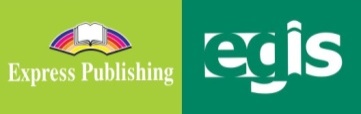 wrzesień 2020WSTĘP Landscaping to publikacja należąca do serii Career Paths. Podręczniki z tej serii polecane są dla uczniów techników lub innych szkół zawodowych o odpowiednim profilu oraz tych, którzy chcą rozwijać swoje umiejętności językowe w zakresie języka angielskiego zawodowego (vocational English). Autorzy serii założyli, że przystępujący do poznawania języka zawodowego znają już podstawy gramatyki języka angielskiego, a słownictwo ogólne mają opanowane na tyle, że potrafią się komunikować przynajmniej na podstawowym poziomie, wykorzystując właściwe funkcje językowe.Podręcznik podzielony został na trzy części: Book 1, Book 2 i Book 3, z których każda zawiera 15 rozdziałów. Poszczególne części odpowiadają kolejno poziomowi A1, A2 i B1 w Europejskim Systemie Opisu Kształcenia Językowego (Common European Framework of Reference for Languages).Prezentowany rozkład materiału (RM) podzielono w następujący sposób: znajomość środków językowych,rozumienie wypowiedzi & przetwarzanie wypowiedzi,tworzenie wypowiedzi i reagowanie na wypowiedzi, materiał ćwiczeniowy.Materiał zawarty w podręczniku w części Book 1 może być zrealizowany w trakcie ok. 30 godzin lekcyjnych (plus powtórki materiału i testy). W rozkładzie materiału (RM) zamieszczono informacje dotyczące każdej lekcji zawartej w podręczniku w odniesieniu do materiału tematyczno-leksykalnego (znajomość środków językowych) oraz ćwiczonych umiejętności językowych (rozumienie i przetwarzanie wypowiedzi oraz tworzenie wypowiedzi i reagowanie na nie). Na realizację każdego rozdziału (Unit) przeznaczono 2 godziny lekcyjne:pierwsza – wprowadzenie nowego słownictwa i praca z tekstem, co stanowi przygotowanie do kolejnej lekcji, podczas której uczeń będzie w sposób czynny korzystał z nowo poznanych słów i zwrotów; druga – rozwijanie umiejętności rozumienia ze słuchu oraz sprawności produktywnych, czyli mówienia i pisania, w tym odtwarzanie przez uczniów wysłuchanego dialogu, a następnie wielokrotne powtarzanie własnych wersji tego dialogu ze zmianą ról i wprowadzaniem nowych informacji szczegółowych. Mówienie często sprawia uczniom, zwłaszcza mniej zaawansowanym językowo, największe problemy. Z tego względu proponuje się, by na ćwiczenie tej sprawności językowej przeznaczyć możliwie dużo czasu. Samodzielne odegranie zadanej roli w języku angielskim zapewni uczniom nie tylko poczucie sukcesu i zadowolenia z siebie, ale będzie również motywacją do dalszej pracy. Rozwijanie umiejętności pisania to ostatni element każdego rozdziału, który nauczyciel może wykorzystać jako pracę domową. Po zrealizowaniu materiału w rozdziale uczeń jest przygotowany do wykonania zadania samodzielnie, zna potrzebne słownictwo i poznał wzór danej formy wypowiedzi pisemnej.Wiadomo, że w nauce, zwłaszcza języka obcego, bardzo ważne jest powtarzanie i utrwalanie nowopoznanego materiału. Stąd, po każdych trzech rozdziałach proponuje się jego powtórkę w dowolnej formie (np. ponowne odegranie ról, gry językowe wykorzystujące słownictwo zawodowe itp.) lub sprawdzian pokazujący stopień opanowania zrealizowanego materiału. W RM zaproponowano również poświęcenie jednej godziny dydaktycznej na lekcję organizacyjną. Dodatkowo w RM nauczyciel znajdzie propozycje tematów lekcji. Przedstawiony poniżej szczegółowy RM do podręcznika Landscaping – Book 1 jest propozycją i może być modyfikowany lub stanowić punkt wyjścia do konstruowania indywidualnych rozkładów materiału dostosowanych do konkretnych warunków i możliwości edukacyjnych uczniów. W RM zamieszczono również informacje dotyczące realizacji wymagań nowej podstawy programowej w zakresie języka obcego zawodowego (JOZ) (np. 1.1, 2a.1, 3b.1, 4a.3 itd., gdzie oznaczenie przed kropką odnosi się do efektów kształcenia, a oznaczenie po kropce – do kryteriów ich weryfikacji). Zabieg taki powoduje, że proponowany RM jest szczególnie pomocny dla nauczyciela w jego pracy dydaktycznej. Materiał dodatkowy (wyszczególniony w tabeli innym kolorem tła) to przede wszystkim Glossary (słowniczek) znajdujący się w podręczniku (po każdych 15 rozdziałach) oraz komponent cyfrowy, tzw. digibook, zawierający m.in. filmy dokumentalne. Kurs składa się z:podręcznika (Student’s Book), kompletu dwóch płyt CD do użytku w klasie (Class Audio CDs), które zawierają nagrania wszystkich dialogów prezentowanych w podręczniku,książki nauczyciela (Teacher’s Guide) ze szczegółowymi scenariuszami lekcji, zapisami nagrań oraz kluczem odpowiedzi do wszystkich zadań znajdujących się w podręczniku.Landscaping to podręcznik, który zapewni korzystającym z niego nie tylko doskonalenie znajomości języka angielskiego, ale także poszerzenie wiedzy w interesującym ich obszarze zawodowym. Rozkład materiału – seria CAREER PATHS: LANDSCAPINGBOOK 1STRONAZNAJOMOŚĆ ŚRODKÓW JĘZYKOWYCHROZUMIENIE WYPOWIEDZI& PRZETWARZANIE WYPOWIEDZITWORZENIE WYPOWIEDZI& REAGOWANIE NA WYPOWIEDZIMATERIAŁ DODATKO-WY**MATERIAŁ DODATKO-WY**DATA*ZNAJOMOŚĆ ŚRODKÓW JĘZYKOWYCHROZUMIENIE WYPOWIEDZI& PRZETWARZANIE WYPOWIEDZITWORZENIE WYPOWIEDZI& REAGOWANIE NA WYPOWIEDZIMATERIAŁ DODATKO-WY**MATERIAŁ DODATKO-WY**LEKCJA  1…………Temat lekcji: 1. Lekcja organizacyjna. Temat lekcji: 1. Lekcja organizacyjna. Temat lekcji: 1. Lekcja organizacyjna. Temat lekcji: 1. Lekcja organizacyjna. Temat lekcji: 1. Lekcja organizacyjna. UNIT 1 – Features of a LandscapeUNIT 1 – Features of a LandscapeUNIT 1 – Features of a LandscapeUNIT 1 – Features of a LandscapeUNIT 1 – Features of a LandscapeUNIT 1 – Features of a LandscapeLEKCJE  2–3str. 4–5Leksyka i tematyka: słownictwo związane z cechami krajobrazu: landscape, plant, groundcover, structure, layout, foundation, walkway, barrier, privacy, functional, decorative, shelterrzeczowniki: mayor, public, botanist, hedge, fieldhouse, flaw, lack, ceremony, damage, rainstorm, erosion czasowniki: reopen, huddle, protect, extend, encounterprzymiotniki: uncovered, local, recent, colorful, complicated, low-growingprzysłówki: immediatelyzwroty używane w rozmowie nt. możliwości/opcji, np. Maybe we can … . We could do …, but … . Why don’t we … ? … may/could … . Maybe … . Possibly … . Perhaps … . It’s possible that … . I suppose … . There’s a chance … . 1.1, 6a.1, 6a.4, 6a.5Czytanie, słuchanie i mówienie: Winston Park Renewed (artykuł nt. roślin w miejscowym parku) – odpowiedzi na pytania (wybór wielokrotny); dobieranie definicji do podanych wyrazów; uzupełnianie luk w zdaniach podanymi wyrazami; odpowiedź na pytanie otwarte Słuchanie, czytanie i pisanie:rozmowa między projektantką ogrodów i asystentem dot. obsadzenia zbocza w parku i zbudowania granitowych barierek, by ludzie nie wchodzili na trawę – zadanie typu P/F; uzupełnianie luk w dialogu 2a.1, 2a.2, 2b.1, 2b.2, 5.3, 6c.3, 6d.5, 6d.6Mówienie: opisywanie ilustracji i czynności przedstawionych na ilustracjach + określanie ich związku z cechami krajobrazuodpowiedzi na pytania: jakie, oprócz spożywczego, jest zastosowanie roślin w Polsce oraz jakie są korzyści z sadzenia roślin wokół domu(w parach) dialog sterowany nt. obsadzenia zbocza w parku i zbudowania granitowych barierek, by ludzie nie wchodzili na trawę (odgrywanie ról projektantki ogrodów i asystenta, na podstawie dialogu w ćw. 7) (w parach) odgrywanie własnych dialogów, w których projektant ogrodów rozmawia z asystentem o możliwościach w zakresie bieżącego projektu, o problemach, jakie mogą napotkać, i o tym, jak planują je rozwiązać (ćw. 8)Pisanie: raport (report) z informacjami o zaawansowaniu prac w ramach projektu odnawiania parku (na podstawie ćw. 8) 3a.1, 3a.2, 3a.3, 3a.4, 3a.5, 3b.1, 3b.2, 3b.3, 3b.4, 3b.5, 4a.1, 4a.2, 4a.3, 4a.4, 4a.6, 4b.2, 4b.6, 5.1, 6b.2, 6d.5, 6d.6SB Book 1, Glossary – str. 34–39DigiBook – Unit 1LEKCJE  2–3str. 4–5Leksyka i tematyka: słownictwo związane z cechami krajobrazu: landscape, plant, groundcover, structure, layout, foundation, walkway, barrier, privacy, functional, decorative, shelterrzeczowniki: mayor, public, botanist, hedge, fieldhouse, flaw, lack, ceremony, damage, rainstorm, erosion czasowniki: reopen, huddle, protect, extend, encounterprzymiotniki: uncovered, local, recent, colorful, complicated, low-growingprzysłówki: immediatelyzwroty używane w rozmowie nt. możliwości/opcji, np. Maybe we can … . We could do …, but … . Why don’t we … ? … may/could … . Maybe … . Possibly … . Perhaps … . It’s possible that … . I suppose … . There’s a chance … . 1.1, 6a.1, 6a.4, 6a.5Czytanie, słuchanie i mówienie: Winston Park Renewed (artykuł nt. roślin w miejscowym parku) – odpowiedzi na pytania (wybór wielokrotny); dobieranie definicji do podanych wyrazów; uzupełnianie luk w zdaniach podanymi wyrazami; odpowiedź na pytanie otwarte Słuchanie, czytanie i pisanie:rozmowa między projektantką ogrodów i asystentem dot. obsadzenia zbocza w parku i zbudowania granitowych barierek, by ludzie nie wchodzili na trawę – zadanie typu P/F; uzupełnianie luk w dialogu 2a.1, 2a.2, 2b.1, 2b.2, 5.3, 6c.3, 6d.5, 6d.6Mówienie: opisywanie ilustracji i czynności przedstawionych na ilustracjach + określanie ich związku z cechami krajobrazuodpowiedzi na pytania: jakie, oprócz spożywczego, jest zastosowanie roślin w Polsce oraz jakie są korzyści z sadzenia roślin wokół domu(w parach) dialog sterowany nt. obsadzenia zbocza w parku i zbudowania granitowych barierek, by ludzie nie wchodzili na trawę (odgrywanie ról projektantki ogrodów i asystenta, na podstawie dialogu w ćw. 7) (w parach) odgrywanie własnych dialogów, w których projektant ogrodów rozmawia z asystentem o możliwościach w zakresie bieżącego projektu, o problemach, jakie mogą napotkać, i o tym, jak planują je rozwiązać (ćw. 8)Pisanie: raport (report) z informacjami o zaawansowaniu prac w ramach projektu odnawiania parku (na podstawie ćw. 8) 3a.1, 3a.2, 3a.3, 3a.4, 3a.5, 3b.1, 3b.2, 3b.3, 3b.4, 3b.5, 4a.1, 4a.2, 4a.3, 4a.4, 4a.6, 4b.2, 4b.6, 5.1, 6b.2, 6d.5, 6d.6LEKCJE  2–3……………………Leksyka i tematyka: słownictwo związane z cechami krajobrazu: landscape, plant, groundcover, structure, layout, foundation, walkway, barrier, privacy, functional, decorative, shelterrzeczowniki: mayor, public, botanist, hedge, fieldhouse, flaw, lack, ceremony, damage, rainstorm, erosion czasowniki: reopen, huddle, protect, extend, encounterprzymiotniki: uncovered, local, recent, colorful, complicated, low-growingprzysłówki: immediatelyzwroty używane w rozmowie nt. możliwości/opcji, np. Maybe we can … . We could do …, but … . Why don’t we … ? … may/could … . Maybe … . Possibly … . Perhaps … . It’s possible that … . I suppose … . There’s a chance … . 1.1, 6a.1, 6a.4, 6a.5Czytanie, słuchanie i mówienie: Winston Park Renewed (artykuł nt. roślin w miejscowym parku) – odpowiedzi na pytania (wybór wielokrotny); dobieranie definicji do podanych wyrazów; uzupełnianie luk w zdaniach podanymi wyrazami; odpowiedź na pytanie otwarte Słuchanie, czytanie i pisanie:rozmowa między projektantką ogrodów i asystentem dot. obsadzenia zbocza w parku i zbudowania granitowych barierek, by ludzie nie wchodzili na trawę – zadanie typu P/F; uzupełnianie luk w dialogu 2a.1, 2a.2, 2b.1, 2b.2, 5.3, 6c.3, 6d.5, 6d.6Mówienie: opisywanie ilustracji i czynności przedstawionych na ilustracjach + określanie ich związku z cechami krajobrazuodpowiedzi na pytania: jakie, oprócz spożywczego, jest zastosowanie roślin w Polsce oraz jakie są korzyści z sadzenia roślin wokół domu(w parach) dialog sterowany nt. obsadzenia zbocza w parku i zbudowania granitowych barierek, by ludzie nie wchodzili na trawę (odgrywanie ról projektantki ogrodów i asystenta, na podstawie dialogu w ćw. 7) (w parach) odgrywanie własnych dialogów, w których projektant ogrodów rozmawia z asystentem o możliwościach w zakresie bieżącego projektu, o problemach, jakie mogą napotkać, i o tym, jak planują je rozwiązać (ćw. 8)Pisanie: raport (report) z informacjami o zaawansowaniu prac w ramach projektu odnawiania parku (na podstawie ćw. 8) 3a.1, 3a.2, 3a.3, 3a.4, 3a.5, 3b.1, 3b.2, 3b.3, 3b.4, 3b.5, 4a.1, 4a.2, 4a.3, 4a.4, 4a.6, 4b.2, 4b.6, 5.1, 6b.2, 6d.5, 6d.6LEKCJE  2–3……………………Tematy lekcji: 1. Winston Park Renewed – słownictwo, praca z tekstem.                          2. Why don’t we build little granite barriers? – ćwiczenia w słuchaniu i mówieniu. Pisanie – raport nt. projektu (report).Tematy lekcji: 1. Winston Park Renewed – słownictwo, praca z tekstem.                          2. Why don’t we build little granite barriers? – ćwiczenia w słuchaniu i mówieniu. Pisanie – raport nt. projektu (report).Tematy lekcji: 1. Winston Park Renewed – słownictwo, praca z tekstem.                          2. Why don’t we build little granite barriers? – ćwiczenia w słuchaniu i mówieniu. Pisanie – raport nt. projektu (report).Tematy lekcji: 1. Winston Park Renewed – słownictwo, praca z tekstem.                          2. Why don’t we build little granite barriers? – ćwiczenia w słuchaniu i mówieniu. Pisanie – raport nt. projektu (report).STRONAZNAJOMOŚĆ ŚRODKÓW JĘZYKOWYCHROZUMIENIE WYPOWIEDZI& PRZETWARZANIE WYPOWIEDZITWORZENIE WYPOWIEDZI& REAGOWANIE NA WYPOWIEDZIMATERIAŁ DODATKO-WY**DATA*ZNAJOMOŚĆ ŚRODKÓW JĘZYKOWYCHROZUMIENIE WYPOWIEDZI& PRZETWARZANIE WYPOWIEDZITWORZENIE WYPOWIEDZI& REAGOWANIE NA WYPOWIEDZIMATERIAŁ DODATKO-WY**UNIT 2 – Tools and Equipment 1 UNIT 2 – Tools and Equipment 1 UNIT 2 – Tools and Equipment 1 UNIT 2 – Tools and Equipment 1 UNIT 2 – Tools and Equipment 1 LEKCJE  4–5str. 6–7Leksyka i tematyka: narzędzia i sprzęt ogrodniczy: trowel, hand cultivator, hoe, shovel, rake, lopper, pruning shears, wheelbarrow, bucket, hoserzeczowniki: handle, wrist strain, blade, discomfort, fatigueczasowniki: dig, cut through, reduce, resolveprzymiotniki: comfortable, lightweight, durable, disappointed, unlikely, high-quality, thrilledprzysłówki: accidentally, recently, definitelyzwroty, np. What’s going on with … ? I had some trouble … . Are you having problems with … ? wyrażanie niezadowolenia, np. I’m not satisfied with … . It’s really not good enough. I’m dissatisfied by … . I’m very disappointed/unhappy with … . It’s very disappointing … . 1.1, 6a.1, 6a.4, 6a.5Czytanie, słuchanie i mówienie: Customer Reviews (opinie klientów nt. zakupionego sprzętu ogrodniczego) – odpowiedzi na pytania (wybór wielokrotny); dobieranie definicji do podanych wyrazów; umieszczanie podanych wyrazów pod odpowiednimi nagłówkami w tabelce; odpowiedź na pytanie otwarte Słuchanie, czytanie i pisanie:rozmowa między projektantką ogrodów i asystentem dot. niezadowolenia z narzędzi ogrodniczych – zadanie typu P/F; uzupełnianie luk w dialogu 2a.1, 2a.2, 2b.1, 2b.2, 5.3, 6c.3, 6d.5, 6d.6Mówienie i pisanie: (w grupach) burza mózgów nt. słownictwa związanego z narzędziami i sprzętem ogrodniczym Mówienie: opisywanie ilustracji + określanie związku z narzędziami i sprzętem ogrodniczymodpowiedzi na pytania: jakie są popularne narzędzia ogrodnicze oraz jakie narzędzia są najlepsze do przycinania różnych rodzajów roślin(w parach) dialog sterowany nt. niezadowolenia z narzędzi ogrodniczych (odgrywanie ról projektantki ogrodów i asystenta, na podstawie dialogu w ćw. 7) (w parach) odgrywanie własnych dialogów, w których projektant ogrodów rozmawia z asystentem o jakości używanych narzędzi ogrodniczych i ostatnich problemach z nimi oraz o tym, jak te problemy rozwiązać (ćw. 8)Pisanie: notatka służbowa (memo) menadżera do pracowników z informacją o niezadowoleniu klientów z kupowanych narzędzi i ich skargach oraz o planach rozwiązania tego problemu (na podstawie ćw. 8) 3a.1, 3a.2, 3a.4, 3a.5, 3b.2, 3b.4, 3b.5, 4a.1, 4a.2, 4a.3, 4a.4, 4a.5, 4a.6, 4b.2, 4b.6, 5.1, 6b.2, 6d.5, 6d.6SB Book 1, Glossary – str. 34–39DigiBook – Unit 2LEKCJE  4–5str. 6–7Leksyka i tematyka: narzędzia i sprzęt ogrodniczy: trowel, hand cultivator, hoe, shovel, rake, lopper, pruning shears, wheelbarrow, bucket, hoserzeczowniki: handle, wrist strain, blade, discomfort, fatigueczasowniki: dig, cut through, reduce, resolveprzymiotniki: comfortable, lightweight, durable, disappointed, unlikely, high-quality, thrilledprzysłówki: accidentally, recently, definitelyzwroty, np. What’s going on with … ? I had some trouble … . Are you having problems with … ? wyrażanie niezadowolenia, np. I’m not satisfied with … . It’s really not good enough. I’m dissatisfied by … . I’m very disappointed/unhappy with … . It’s very disappointing … . 1.1, 6a.1, 6a.4, 6a.5Czytanie, słuchanie i mówienie: Customer Reviews (opinie klientów nt. zakupionego sprzętu ogrodniczego) – odpowiedzi na pytania (wybór wielokrotny); dobieranie definicji do podanych wyrazów; umieszczanie podanych wyrazów pod odpowiednimi nagłówkami w tabelce; odpowiedź na pytanie otwarte Słuchanie, czytanie i pisanie:rozmowa między projektantką ogrodów i asystentem dot. niezadowolenia z narzędzi ogrodniczych – zadanie typu P/F; uzupełnianie luk w dialogu 2a.1, 2a.2, 2b.1, 2b.2, 5.3, 6c.3, 6d.5, 6d.6Mówienie i pisanie: (w grupach) burza mózgów nt. słownictwa związanego z narzędziami i sprzętem ogrodniczym Mówienie: opisywanie ilustracji + określanie związku z narzędziami i sprzętem ogrodniczymodpowiedzi na pytania: jakie są popularne narzędzia ogrodnicze oraz jakie narzędzia są najlepsze do przycinania różnych rodzajów roślin(w parach) dialog sterowany nt. niezadowolenia z narzędzi ogrodniczych (odgrywanie ról projektantki ogrodów i asystenta, na podstawie dialogu w ćw. 7) (w parach) odgrywanie własnych dialogów, w których projektant ogrodów rozmawia z asystentem o jakości używanych narzędzi ogrodniczych i ostatnich problemach z nimi oraz o tym, jak te problemy rozwiązać (ćw. 8)Pisanie: notatka służbowa (memo) menadżera do pracowników z informacją o niezadowoleniu klientów z kupowanych narzędzi i ich skargach oraz o planach rozwiązania tego problemu (na podstawie ćw. 8) 3a.1, 3a.2, 3a.4, 3a.5, 3b.2, 3b.4, 3b.5, 4a.1, 4a.2, 4a.3, 4a.4, 4a.5, 4a.6, 4b.2, 4b.6, 5.1, 6b.2, 6d.5, 6d.6LEKCJE  4–5……………………Leksyka i tematyka: narzędzia i sprzęt ogrodniczy: trowel, hand cultivator, hoe, shovel, rake, lopper, pruning shears, wheelbarrow, bucket, hoserzeczowniki: handle, wrist strain, blade, discomfort, fatigueczasowniki: dig, cut through, reduce, resolveprzymiotniki: comfortable, lightweight, durable, disappointed, unlikely, high-quality, thrilledprzysłówki: accidentally, recently, definitelyzwroty, np. What’s going on with … ? I had some trouble … . Are you having problems with … ? wyrażanie niezadowolenia, np. I’m not satisfied with … . It’s really not good enough. I’m dissatisfied by … . I’m very disappointed/unhappy with … . It’s very disappointing … . 1.1, 6a.1, 6a.4, 6a.5Czytanie, słuchanie i mówienie: Customer Reviews (opinie klientów nt. zakupionego sprzętu ogrodniczego) – odpowiedzi na pytania (wybór wielokrotny); dobieranie definicji do podanych wyrazów; umieszczanie podanych wyrazów pod odpowiednimi nagłówkami w tabelce; odpowiedź na pytanie otwarte Słuchanie, czytanie i pisanie:rozmowa między projektantką ogrodów i asystentem dot. niezadowolenia z narzędzi ogrodniczych – zadanie typu P/F; uzupełnianie luk w dialogu 2a.1, 2a.2, 2b.1, 2b.2, 5.3, 6c.3, 6d.5, 6d.6Mówienie i pisanie: (w grupach) burza mózgów nt. słownictwa związanego z narzędziami i sprzętem ogrodniczym Mówienie: opisywanie ilustracji + określanie związku z narzędziami i sprzętem ogrodniczymodpowiedzi na pytania: jakie są popularne narzędzia ogrodnicze oraz jakie narzędzia są najlepsze do przycinania różnych rodzajów roślin(w parach) dialog sterowany nt. niezadowolenia z narzędzi ogrodniczych (odgrywanie ról projektantki ogrodów i asystenta, na podstawie dialogu w ćw. 7) (w parach) odgrywanie własnych dialogów, w których projektant ogrodów rozmawia z asystentem o jakości używanych narzędzi ogrodniczych i ostatnich problemach z nimi oraz o tym, jak te problemy rozwiązać (ćw. 8)Pisanie: notatka służbowa (memo) menadżera do pracowników z informacją o niezadowoleniu klientów z kupowanych narzędzi i ich skargach oraz o planach rozwiązania tego problemu (na podstawie ćw. 8) 3a.1, 3a.2, 3a.4, 3a.5, 3b.2, 3b.4, 3b.5, 4a.1, 4a.2, 4a.3, 4a.4, 4a.5, 4a.6, 4b.2, 4b.6, 5.1, 6b.2, 6d.5, 6d.6LEKCJE  4–5……………………Tematy lekcji: 1. Customer Reviews – słownictwo, praca z tekstem.                          2. Should I research some other suppliers? – ćwiczenia w słuchaniu i mówieniu. Pisanie – notatka służbowa (memo).Tematy lekcji: 1. Customer Reviews – słownictwo, praca z tekstem.                          2. Should I research some other suppliers? – ćwiczenia w słuchaniu i mówieniu. Pisanie – notatka służbowa (memo).Tematy lekcji: 1. Customer Reviews – słownictwo, praca z tekstem.                          2. Should I research some other suppliers? – ćwiczenia w słuchaniu i mówieniu. Pisanie – notatka służbowa (memo).Tematy lekcji: 1. Customer Reviews – słownictwo, praca z tekstem.                          2. Should I research some other suppliers? – ćwiczenia w słuchaniu i mówieniu. Pisanie – notatka służbowa (memo).STRONAZNAJOMOŚĆ ŚRODKÓW JĘZYKOWYCHROZUMIENIE WYPOWIEDZI& PRZETWARZANIE WYPOWIEDZITWORZENIE WYPOWIEDZI& REAGOWANIE NA WYPOWIEDZIMATERIAŁ DODATKO-WY**DATA*ZNAJOMOŚĆ ŚRODKÓW JĘZYKOWYCHROZUMIENIE WYPOWIEDZI& PRZETWARZANIE WYPOWIEDZITWORZENIE WYPOWIEDZI& REAGOWANIE NA WYPOWIEDZIMATERIAŁ DODATKO-WY**UNIT 3 – Tools and Equipment 2UNIT 3 – Tools and Equipment 2UNIT 3 – Tools and Equipment 2UNIT 3 – Tools and Equipment 2UNIT 3 – Tools and Equipment 2LEKCJE  6–7str. 8–9Leksyka i tematyka: narzędzia i sprzęt ogrodniczy (c.d.): lawnmower, sprayer, blower, string trimmer, hedge trimmer, handheld edger, chainsaw, circular saw, stump grinder, wood chipper, sod cutterrzeczowniki: maintenance, clogging, relief, twigczasowniki: sharpen, replace, empty, removeprzymiotniki: dull, sticky, majorprzysłówki: poorly, additionally, probablyzwroty, np. Did you hear about … ? He/She had an accident with … . He/She is going to be … . potwierdzanie informacji, np. The … must be …, doesn’t it? The …, aren’t they? The … don’t …, do they?1.1, 6a.1, 6a.4, 6a.5Czytanie, słuchanie i mówienie: Equipment Maintenance (notatka służbowa do pracowników dot. konserwacji sprzętu) – zadanie typu P/F; dobieranie definicji do podanych wyrazów; umieszczanie podanych wyrazów/wyrażeń pod odpowiednimi nagłówkami w tabeli; odpowiedź na pytanie otwarte Słuchanie, czytanie i pisanie:rozmowa między dwojgiem pracowników dot. wypadku w czasie pracy jednego z pracowników – odpowiedzi na pytania (wybór wielokrotny); uzupełnianie luk w dialogu 2a.1, 2a.2, 2b.1, 2b.2, 5.3, 6c.3, 6d.5, 6d.6Mówienie: opisywanie ilustracji i czynności przedstawionych na ilustracjach + określanie ich związku z narzędziami i sprzętem ogrodniczymwyjaśnianie zastosowania i działania narzędzi i sprzętu na ilustracjach odpowiedzi na pytania: jakim sprzęt służy do koszenia trawy oraz jaki sprzęt służy do cięcia drewna(w parach) dialog sterowany nt. wypadku przy pracy jednego z pracowników pracowni architektury krajobrazu (odgrywanie ról dwojga pracowników, na podstawie dialogu w ćw. 7) (w parach) odgrywanie własnych dialogów, w których pracownicy pracowni architektury krajobrazu rozmawiają o niedawnym wypadku przy pracy zw. z użyciem sprzętu, jak do niego doszło i jak zapobiegać podobnym wypadkom w przyszłości (ćw. 8)Pisanie: raport z wypadku (accident report) z opisem wypadku i zaleconymi środkami bezpieczeństwa (na podstawie ćw. 8) 3a.1, 3a.2, 3a.4, 3a.5, 3b.1, 3b.2, 3b.4, 3b.5, 4a.1, 4a.2, 4a.5, 4a.6, 4b.2, 4b.6, 5.1, 6b.2, 6d.5, 6d.6SB Book 1, Glossary – str. 34–39DigiBook – Unit 3LEKCJE  6–7str. 8–9Leksyka i tematyka: narzędzia i sprzęt ogrodniczy (c.d.): lawnmower, sprayer, blower, string trimmer, hedge trimmer, handheld edger, chainsaw, circular saw, stump grinder, wood chipper, sod cutterrzeczowniki: maintenance, clogging, relief, twigczasowniki: sharpen, replace, empty, removeprzymiotniki: dull, sticky, majorprzysłówki: poorly, additionally, probablyzwroty, np. Did you hear about … ? He/She had an accident with … . He/She is going to be … . potwierdzanie informacji, np. The … must be …, doesn’t it? The …, aren’t they? The … don’t …, do they?1.1, 6a.1, 6a.4, 6a.5Czytanie, słuchanie i mówienie: Equipment Maintenance (notatka służbowa do pracowników dot. konserwacji sprzętu) – zadanie typu P/F; dobieranie definicji do podanych wyrazów; umieszczanie podanych wyrazów/wyrażeń pod odpowiednimi nagłówkami w tabeli; odpowiedź na pytanie otwarte Słuchanie, czytanie i pisanie:rozmowa między dwojgiem pracowników dot. wypadku w czasie pracy jednego z pracowników – odpowiedzi na pytania (wybór wielokrotny); uzupełnianie luk w dialogu 2a.1, 2a.2, 2b.1, 2b.2, 5.3, 6c.3, 6d.5, 6d.6Mówienie: opisywanie ilustracji i czynności przedstawionych na ilustracjach + określanie ich związku z narzędziami i sprzętem ogrodniczymwyjaśnianie zastosowania i działania narzędzi i sprzętu na ilustracjach odpowiedzi na pytania: jakim sprzęt służy do koszenia trawy oraz jaki sprzęt służy do cięcia drewna(w parach) dialog sterowany nt. wypadku przy pracy jednego z pracowników pracowni architektury krajobrazu (odgrywanie ról dwojga pracowników, na podstawie dialogu w ćw. 7) (w parach) odgrywanie własnych dialogów, w których pracownicy pracowni architektury krajobrazu rozmawiają o niedawnym wypadku przy pracy zw. z użyciem sprzętu, jak do niego doszło i jak zapobiegać podobnym wypadkom w przyszłości (ćw. 8)Pisanie: raport z wypadku (accident report) z opisem wypadku i zaleconymi środkami bezpieczeństwa (na podstawie ćw. 8) 3a.1, 3a.2, 3a.4, 3a.5, 3b.1, 3b.2, 3b.4, 3b.5, 4a.1, 4a.2, 4a.5, 4a.6, 4b.2, 4b.6, 5.1, 6b.2, 6d.5, 6d.6LEKCJE  6–7……………………Leksyka i tematyka: narzędzia i sprzęt ogrodniczy (c.d.): lawnmower, sprayer, blower, string trimmer, hedge trimmer, handheld edger, chainsaw, circular saw, stump grinder, wood chipper, sod cutterrzeczowniki: maintenance, clogging, relief, twigczasowniki: sharpen, replace, empty, removeprzymiotniki: dull, sticky, majorprzysłówki: poorly, additionally, probablyzwroty, np. Did you hear about … ? He/She had an accident with … . He/She is going to be … . potwierdzanie informacji, np. The … must be …, doesn’t it? The …, aren’t they? The … don’t …, do they?1.1, 6a.1, 6a.4, 6a.5Czytanie, słuchanie i mówienie: Equipment Maintenance (notatka służbowa do pracowników dot. konserwacji sprzętu) – zadanie typu P/F; dobieranie definicji do podanych wyrazów; umieszczanie podanych wyrazów/wyrażeń pod odpowiednimi nagłówkami w tabeli; odpowiedź na pytanie otwarte Słuchanie, czytanie i pisanie:rozmowa między dwojgiem pracowników dot. wypadku w czasie pracy jednego z pracowników – odpowiedzi na pytania (wybór wielokrotny); uzupełnianie luk w dialogu 2a.1, 2a.2, 2b.1, 2b.2, 5.3, 6c.3, 6d.5, 6d.6Mówienie: opisywanie ilustracji i czynności przedstawionych na ilustracjach + określanie ich związku z narzędziami i sprzętem ogrodniczymwyjaśnianie zastosowania i działania narzędzi i sprzętu na ilustracjach odpowiedzi na pytania: jakim sprzęt służy do koszenia trawy oraz jaki sprzęt służy do cięcia drewna(w parach) dialog sterowany nt. wypadku przy pracy jednego z pracowników pracowni architektury krajobrazu (odgrywanie ról dwojga pracowników, na podstawie dialogu w ćw. 7) (w parach) odgrywanie własnych dialogów, w których pracownicy pracowni architektury krajobrazu rozmawiają o niedawnym wypadku przy pracy zw. z użyciem sprzętu, jak do niego doszło i jak zapobiegać podobnym wypadkom w przyszłości (ćw. 8)Pisanie: raport z wypadku (accident report) z opisem wypadku i zaleconymi środkami bezpieczeństwa (na podstawie ćw. 8) 3a.1, 3a.2, 3a.4, 3a.5, 3b.1, 3b.2, 3b.4, 3b.5, 4a.1, 4a.2, 4a.5, 4a.6, 4b.2, 4b.6, 5.1, 6b.2, 6d.5, 6d.6LEKCJE  6–7……………………Tematy lekcji: 1. Equipment Maintenance – słownictwo, praca z tekstem.                          2. I guess this is a good lesson – ćwiczenia w słuchaniu i mówieniu. Pisanie – raport z wypadku (accident report).Tematy lekcji: 1. Equipment Maintenance – słownictwo, praca z tekstem.                          2. I guess this is a good lesson – ćwiczenia w słuchaniu i mówieniu. Pisanie – raport z wypadku (accident report).Tematy lekcji: 1. Equipment Maintenance – słownictwo, praca z tekstem.                          2. I guess this is a good lesson – ćwiczenia w słuchaniu i mówieniu. Pisanie – raport z wypadku (accident report).Tematy lekcji: 1. Equipment Maintenance – słownictwo, praca z tekstem.                          2. I guess this is a good lesson – ćwiczenia w słuchaniu i mówieniu. Pisanie – raport z wypadku (accident report).LEKCJA  8…………Temat lekcji: 1. Powtórka materiału. / Test.Temat lekcji: 1. Powtórka materiału. / Test.Temat lekcji: 1. Powtórka materiału. / Test.Temat lekcji: 1. Powtórka materiału. / Test.STRONAZNAJOMOŚĆ ŚRODKÓW JĘZYKOWYCHROZUMIENIE WYPOWIEDZI& PRZETWARZANIE WYPOWIEDZITWORZENIE WYPOWIEDZI& REAGOWANIE NA WYPOWIEDZIMATERIAŁ DODATKO-WY**DATA*ZNAJOMOŚĆ ŚRODKÓW JĘZYKOWYCHROZUMIENIE WYPOWIEDZI& PRZETWARZANIE WYPOWIEDZITWORZENIE WYPOWIEDZI& REAGOWANIE NA WYPOWIEDZIMATERIAŁ DODATKO-WY**UNIT 4 – Tools and Equipment 3UNIT 4 – Tools and Equipment 3UNIT 4 – Tools and Equipment 3UNIT 4 – Tools and Equipment 3UNIT 4 – Tools and Equipment 3LEKCJE  9–10str. 10–11Leksyka i tematyka: narzędzia i sprzęt ogrodniczy (c.d.): riding tractor, aerator, tiller, dethatcher, trencher, land plane, auger, power rake, pulverizer, box scraperrzeczowniki: selection, attachment, excessczasowniki: ensure, grind, smash, hook up, tillprzymiotniki: large-scale, fuel-efficient, narrow, unwanted, compacted przysłówki: quickly, precisely, certainlyzwroty, np. Today, we need to … . After that … . Is that the tool that … ? opisywanie kolejności wydarzeń, np. First … . Second, … . Third, … . Next, … . Then, … . After … . Afterwards … . As soon as … . At first … . At last … . Before … . In the meantime … . Later/Meanwhile/Lastly/ Finally … . 1.1, 6a.1, 6a.4, 6a.5Czytanie, słuchanie i mówienie: Smith Farm & Garden Supplies (broszura z ofertą sprzętu ogrodniczego) – uzupełnianie tabelki informacjami z tekstu; dobieranie definicji do podanych wyrazów; dobieranie podanych wyrazów do luk w parach zdań (2 opcje); odpowiedź na pytanie otwarte Słuchanie, czytanie i pisanie:rozmowa między panią kierownik i pracownikiem dot. przygotowania gleby do sadzenia – zaznaczanie usłyszanych informacji; uzupełnianie luk w dialogu 2a.1, 2a.2, 2b.1, 2b.2, 5.3, 6c.3, 6d.5, 6d.6Mówienie: opisywanie ilustracji i czynności przedstawionych na ilustracjach + określanie ich związku z narzędziami i sprzętem ogrodniczymodpowiedzi na pytania: jakiego sprzętu używa się w połączeniu z traktorami oraz jaki sprzęt jest wykorzystywany do pielęgnacji trawnika(w parach) dialog sterowany nt. przygotowania gleby do sadzenia (odgrywanie ról pani kierownik i pracownika, na podstawie dialogu w ćw. 7) (w parach) odgrywanie własnych dialogów, w których kierownik rozmawia z pracownikiem o zadaniach na dany dzień, potrzebnych narzędziach i maszynach oraz przeznaczeniu tych narzędzi i maszyn (ćw. 8)Pisanie: strona internetowa (webpage) z opiniami użytkowników nt. wykorzystywanego sprzętu (na podstawie ćw. 8) 3a.1, 3a.2, 3a.4, 3a.5, 3b.1, 3b.3, 3b.4, 3b.5, 4a.1, 4a.2, 4a.3, 4a.5, 4a.6, 4b.2, 4b.6, 5.1, 6b.2, 6d.5, 6d.6SB Book 1, Glossary – str. 34–39DigiBook – Unit 4LEKCJE  9–10str. 10–11Leksyka i tematyka: narzędzia i sprzęt ogrodniczy (c.d.): riding tractor, aerator, tiller, dethatcher, trencher, land plane, auger, power rake, pulverizer, box scraperrzeczowniki: selection, attachment, excessczasowniki: ensure, grind, smash, hook up, tillprzymiotniki: large-scale, fuel-efficient, narrow, unwanted, compacted przysłówki: quickly, precisely, certainlyzwroty, np. Today, we need to … . After that … . Is that the tool that … ? opisywanie kolejności wydarzeń, np. First … . Second, … . Third, … . Next, … . Then, … . After … . Afterwards … . As soon as … . At first … . At last … . Before … . In the meantime … . Later/Meanwhile/Lastly/ Finally … . 1.1, 6a.1, 6a.4, 6a.5Czytanie, słuchanie i mówienie: Smith Farm & Garden Supplies (broszura z ofertą sprzętu ogrodniczego) – uzupełnianie tabelki informacjami z tekstu; dobieranie definicji do podanych wyrazów; dobieranie podanych wyrazów do luk w parach zdań (2 opcje); odpowiedź na pytanie otwarte Słuchanie, czytanie i pisanie:rozmowa między panią kierownik i pracownikiem dot. przygotowania gleby do sadzenia – zaznaczanie usłyszanych informacji; uzupełnianie luk w dialogu 2a.1, 2a.2, 2b.1, 2b.2, 5.3, 6c.3, 6d.5, 6d.6Mówienie: opisywanie ilustracji i czynności przedstawionych na ilustracjach + określanie ich związku z narzędziami i sprzętem ogrodniczymodpowiedzi na pytania: jakiego sprzętu używa się w połączeniu z traktorami oraz jaki sprzęt jest wykorzystywany do pielęgnacji trawnika(w parach) dialog sterowany nt. przygotowania gleby do sadzenia (odgrywanie ról pani kierownik i pracownika, na podstawie dialogu w ćw. 7) (w parach) odgrywanie własnych dialogów, w których kierownik rozmawia z pracownikiem o zadaniach na dany dzień, potrzebnych narzędziach i maszynach oraz przeznaczeniu tych narzędzi i maszyn (ćw. 8)Pisanie: strona internetowa (webpage) z opiniami użytkowników nt. wykorzystywanego sprzętu (na podstawie ćw. 8) 3a.1, 3a.2, 3a.4, 3a.5, 3b.1, 3b.3, 3b.4, 3b.5, 4a.1, 4a.2, 4a.3, 4a.5, 4a.6, 4b.2, 4b.6, 5.1, 6b.2, 6d.5, 6d.6LEKCJE  9–10……………………Leksyka i tematyka: narzędzia i sprzęt ogrodniczy (c.d.): riding tractor, aerator, tiller, dethatcher, trencher, land plane, auger, power rake, pulverizer, box scraperrzeczowniki: selection, attachment, excessczasowniki: ensure, grind, smash, hook up, tillprzymiotniki: large-scale, fuel-efficient, narrow, unwanted, compacted przysłówki: quickly, precisely, certainlyzwroty, np. Today, we need to … . After that … . Is that the tool that … ? opisywanie kolejności wydarzeń, np. First … . Second, … . Third, … . Next, … . Then, … . After … . Afterwards … . As soon as … . At first … . At last … . Before … . In the meantime … . Later/Meanwhile/Lastly/ Finally … . 1.1, 6a.1, 6a.4, 6a.5Czytanie, słuchanie i mówienie: Smith Farm & Garden Supplies (broszura z ofertą sprzętu ogrodniczego) – uzupełnianie tabelki informacjami z tekstu; dobieranie definicji do podanych wyrazów; dobieranie podanych wyrazów do luk w parach zdań (2 opcje); odpowiedź na pytanie otwarte Słuchanie, czytanie i pisanie:rozmowa między panią kierownik i pracownikiem dot. przygotowania gleby do sadzenia – zaznaczanie usłyszanych informacji; uzupełnianie luk w dialogu 2a.1, 2a.2, 2b.1, 2b.2, 5.3, 6c.3, 6d.5, 6d.6Mówienie: opisywanie ilustracji i czynności przedstawionych na ilustracjach + określanie ich związku z narzędziami i sprzętem ogrodniczymodpowiedzi na pytania: jakiego sprzętu używa się w połączeniu z traktorami oraz jaki sprzęt jest wykorzystywany do pielęgnacji trawnika(w parach) dialog sterowany nt. przygotowania gleby do sadzenia (odgrywanie ról pani kierownik i pracownika, na podstawie dialogu w ćw. 7) (w parach) odgrywanie własnych dialogów, w których kierownik rozmawia z pracownikiem o zadaniach na dany dzień, potrzebnych narzędziach i maszynach oraz przeznaczeniu tych narzędzi i maszyn (ćw. 8)Pisanie: strona internetowa (webpage) z opiniami użytkowników nt. wykorzystywanego sprzętu (na podstawie ćw. 8) 3a.1, 3a.2, 3a.4, 3a.5, 3b.1, 3b.3, 3b.4, 3b.5, 4a.1, 4a.2, 4a.3, 4a.5, 4a.6, 4b.2, 4b.6, 5.1, 6b.2, 6d.5, 6d.6LEKCJE  9–10……………………Tematy lekcji: 1. Smith Farm & Garden Supplies – słownictwo, praca z tekstem.                          2. Is that the machine that makes little hills? – ćwiczenia w słuchaniu i mówieniu. Pisanie – strona internetowa z opiniami (webpage).Tematy lekcji: 1. Smith Farm & Garden Supplies – słownictwo, praca z tekstem.                          2. Is that the machine that makes little hills? – ćwiczenia w słuchaniu i mówieniu. Pisanie – strona internetowa z opiniami (webpage).Tematy lekcji: 1. Smith Farm & Garden Supplies – słownictwo, praca z tekstem.                          2. Is that the machine that makes little hills? – ćwiczenia w słuchaniu i mówieniu. Pisanie – strona internetowa z opiniami (webpage).Tematy lekcji: 1. Smith Farm & Garden Supplies – słownictwo, praca z tekstem.                          2. Is that the machine that makes little hills? – ćwiczenia w słuchaniu i mówieniu. Pisanie – strona internetowa z opiniami (webpage).STRONAZNAJOMOŚĆ ŚRODKÓW JĘZYKOWYCHROZUMIENIE WYPOWIEDZI& PRZETWARZANIE WYPOWIEDZITWORZENIE WYPOWIEDZI& REAGOWANIE NA WYPOWIEDZIMATERIAŁ DODATKO-WY**DATA*ZNAJOMOŚĆ ŚRODKÓW JĘZYKOWYCHROZUMIENIE WYPOWIEDZI& PRZETWARZANIE WYPOWIEDZITWORZENIE WYPOWIEDZI& REAGOWANIE NA WYPOWIEDZIMATERIAŁ DODATKO-WY**UNIT 5 – MaterialsUNIT 5 – MaterialsUNIT 5 – MaterialsUNIT 5 – MaterialsUNIT 5 – MaterialsLEKCJE  11–12str. 12–13Leksyka i tematyka: słownictwo związane z materiałami: wood, pressure-treated, concrete, asphalt, brick, dirt, sand, rock, stone, gravel, tile, plastic, aluminumrzeczowniki: materials, border, path, maintenance, patch, option, price estimate, improvement, drainageczasowniki: discuss, turn out, convinceprzymiotniki: expensive, messy, concerned, smooth, polished, ugly, durableprzysłówki: furthermore, finallyzwroty, np. Thank you for … . Actually, I’m not so sure … . Perhaps … . grzeczne niezgadzanie się, np. I’m afraid I disagree. I beg to differ. I’m not so sure about that. Not necessarily. I don’t see it that way. I’m sorry, but I don’t agree. I wouldn’t do that. I’m afraid I have to disagree with you. Don’t forget that … . Very true but … . 1.1, 6a.1, 6a.4, 6a.5Czytanie, słuchanie i mówienie: Mr. Davidson’s yard (e-mail projektanta dot. wprowadzenia zmian w planie ogrodu, jakich zażyczył sobie klient) – odpowiedzi na pytania (wybór wielokrotny); dobieranie definicji do podanych wyrazów; umieszczanie podanych wyrazów pod odpowiednimi hasłami w tabeli; odpowiedź na pytanie otwarte Słuchanie, czytanie i pisanie:rozmowa między klientem i projektantką ogrodów dot. wykorzystania odpowiedniego materiału na ścieżkę w ogrodzie – zadanie typu P/F; uzupełnianie luk w dialogu 2a.1, 2a.2, 2b.1, 2b.2, 5.3, 6c.3, 6d.5, 6d.6Mówienie i pisanie: (w grupach) burza mózgów nt. słownictwa związanego z materiałami wykorzystywanymi w różnych projektach krajobrazowychMówienie: opisywanie ilustracji + określanie ich związku z materiałamiodpowiedzi na pytania: do czego ogrodnicy wykorzystują kamienie/głazy oraz dlaczego ważne jest, aby wybrać odpowiednie materiały do projektów kształtowania krajobrazu zewnętrznego(w parach) dialog sterowany nt. wykorzystania odpowiedniego materiału na ścieżkę w ogrodzie (odgrywanie ról klienta i projektantki ogrodów, na podstawie dialogu w ćw. 7) (w parach) odgrywanie własnych dialogów, w których klient rozmawia z projektantem ogrodów o planie ogrodu, możliwych materiałach do wykorzystania oraz zaletach i wadach różnych materiałów (ćw. 8)Pisanie: e-mail (email) – odpowiedź projektanta ogrodów na propozycje klientki dot. materiałów do wykorzystania w ogródku przed domem (na podstawie ćw. 8) 3a.1, 3a.3, 3a.4, 3a.5, 3b.1, 3b.3, 3b.4, 3b.5, 4a.1, 4a.2, 4a.3, 4a.4, 4a.5, 4a.6, 4b.2, 4b.3, 4b.4, 4b.5, 4b.6, 5.1, 6b.2, 6d.5, 6d.6SB Book 1, Glossary – str. 34–39DigiBook – Unit 5LEKCJE  11–12str. 12–13Leksyka i tematyka: słownictwo związane z materiałami: wood, pressure-treated, concrete, asphalt, brick, dirt, sand, rock, stone, gravel, tile, plastic, aluminumrzeczowniki: materials, border, path, maintenance, patch, option, price estimate, improvement, drainageczasowniki: discuss, turn out, convinceprzymiotniki: expensive, messy, concerned, smooth, polished, ugly, durableprzysłówki: furthermore, finallyzwroty, np. Thank you for … . Actually, I’m not so sure … . Perhaps … . grzeczne niezgadzanie się, np. I’m afraid I disagree. I beg to differ. I’m not so sure about that. Not necessarily. I don’t see it that way. I’m sorry, but I don’t agree. I wouldn’t do that. I’m afraid I have to disagree with you. Don’t forget that … . Very true but … . 1.1, 6a.1, 6a.4, 6a.5Czytanie, słuchanie i mówienie: Mr. Davidson’s yard (e-mail projektanta dot. wprowadzenia zmian w planie ogrodu, jakich zażyczył sobie klient) – odpowiedzi na pytania (wybór wielokrotny); dobieranie definicji do podanych wyrazów; umieszczanie podanych wyrazów pod odpowiednimi hasłami w tabeli; odpowiedź na pytanie otwarte Słuchanie, czytanie i pisanie:rozmowa między klientem i projektantką ogrodów dot. wykorzystania odpowiedniego materiału na ścieżkę w ogrodzie – zadanie typu P/F; uzupełnianie luk w dialogu 2a.1, 2a.2, 2b.1, 2b.2, 5.3, 6c.3, 6d.5, 6d.6Mówienie i pisanie: (w grupach) burza mózgów nt. słownictwa związanego z materiałami wykorzystywanymi w różnych projektach krajobrazowychMówienie: opisywanie ilustracji + określanie ich związku z materiałamiodpowiedzi na pytania: do czego ogrodnicy wykorzystują kamienie/głazy oraz dlaczego ważne jest, aby wybrać odpowiednie materiały do projektów kształtowania krajobrazu zewnętrznego(w parach) dialog sterowany nt. wykorzystania odpowiedniego materiału na ścieżkę w ogrodzie (odgrywanie ról klienta i projektantki ogrodów, na podstawie dialogu w ćw. 7) (w parach) odgrywanie własnych dialogów, w których klient rozmawia z projektantem ogrodów o planie ogrodu, możliwych materiałach do wykorzystania oraz zaletach i wadach różnych materiałów (ćw. 8)Pisanie: e-mail (email) – odpowiedź projektanta ogrodów na propozycje klientki dot. materiałów do wykorzystania w ogródku przed domem (na podstawie ćw. 8) 3a.1, 3a.3, 3a.4, 3a.5, 3b.1, 3b.3, 3b.4, 3b.5, 4a.1, 4a.2, 4a.3, 4a.4, 4a.5, 4a.6, 4b.2, 4b.3, 4b.4, 4b.5, 4b.6, 5.1, 6b.2, 6d.5, 6d.6LEKCJE  11–12……………………Leksyka i tematyka: słownictwo związane z materiałami: wood, pressure-treated, concrete, asphalt, brick, dirt, sand, rock, stone, gravel, tile, plastic, aluminumrzeczowniki: materials, border, path, maintenance, patch, option, price estimate, improvement, drainageczasowniki: discuss, turn out, convinceprzymiotniki: expensive, messy, concerned, smooth, polished, ugly, durableprzysłówki: furthermore, finallyzwroty, np. Thank you for … . Actually, I’m not so sure … . Perhaps … . grzeczne niezgadzanie się, np. I’m afraid I disagree. I beg to differ. I’m not so sure about that. Not necessarily. I don’t see it that way. I’m sorry, but I don’t agree. I wouldn’t do that. I’m afraid I have to disagree with you. Don’t forget that … . Very true but … . 1.1, 6a.1, 6a.4, 6a.5Czytanie, słuchanie i mówienie: Mr. Davidson’s yard (e-mail projektanta dot. wprowadzenia zmian w planie ogrodu, jakich zażyczył sobie klient) – odpowiedzi na pytania (wybór wielokrotny); dobieranie definicji do podanych wyrazów; umieszczanie podanych wyrazów pod odpowiednimi hasłami w tabeli; odpowiedź na pytanie otwarte Słuchanie, czytanie i pisanie:rozmowa między klientem i projektantką ogrodów dot. wykorzystania odpowiedniego materiału na ścieżkę w ogrodzie – zadanie typu P/F; uzupełnianie luk w dialogu 2a.1, 2a.2, 2b.1, 2b.2, 5.3, 6c.3, 6d.5, 6d.6Mówienie i pisanie: (w grupach) burza mózgów nt. słownictwa związanego z materiałami wykorzystywanymi w różnych projektach krajobrazowychMówienie: opisywanie ilustracji + określanie ich związku z materiałamiodpowiedzi na pytania: do czego ogrodnicy wykorzystują kamienie/głazy oraz dlaczego ważne jest, aby wybrać odpowiednie materiały do projektów kształtowania krajobrazu zewnętrznego(w parach) dialog sterowany nt. wykorzystania odpowiedniego materiału na ścieżkę w ogrodzie (odgrywanie ról klienta i projektantki ogrodów, na podstawie dialogu w ćw. 7) (w parach) odgrywanie własnych dialogów, w których klient rozmawia z projektantem ogrodów o planie ogrodu, możliwych materiałach do wykorzystania oraz zaletach i wadach różnych materiałów (ćw. 8)Pisanie: e-mail (email) – odpowiedź projektanta ogrodów na propozycje klientki dot. materiałów do wykorzystania w ogródku przed domem (na podstawie ćw. 8) 3a.1, 3a.3, 3a.4, 3a.5, 3b.1, 3b.3, 3b.4, 3b.5, 4a.1, 4a.2, 4a.3, 4a.4, 4a.5, 4a.6, 4b.2, 4b.3, 4b.4, 4b.5, 4b.6, 5.1, 6b.2, 6d.5, 6d.6LEKCJE  11–12……………………Tematy lekcji: 1. Mr. Davidson’s yard – słownictwo, praca z tekstem.                          2. Do you have something in mind? – ćwiczenia w słuchaniu i mówieniu. Pisanie – e-mail (email).Tematy lekcji: 1. Mr. Davidson’s yard – słownictwo, praca z tekstem.                          2. Do you have something in mind? – ćwiczenia w słuchaniu i mówieniu. Pisanie – e-mail (email).Tematy lekcji: 1. Mr. Davidson’s yard – słownictwo, praca z tekstem.                          2. Do you have something in mind? – ćwiczenia w słuchaniu i mówieniu. Pisanie – e-mail (email).Tematy lekcji: 1. Mr. Davidson’s yard – słownictwo, praca z tekstem.                          2. Do you have something in mind? – ćwiczenia w słuchaniu i mówieniu. Pisanie – e-mail (email).STRONAZNAJOMOŚĆ ŚRODKÓW JĘZYKOWYCHROZUMIENIE WYPOWIEDZI& PRZETWARZANIE WYPOWIEDZITWORZENIE WYPOWIEDZI& REAGOWANIE NA WYPOWIEDZIMATERIAŁ DODATKO-WY**DATA*ZNAJOMOŚĆ ŚRODKÓW JĘZYKOWYCHROZUMIENIE WYPOWIEDZI& PRZETWARZANIE WYPOWIEDZITWORZENIE WYPOWIEDZI& REAGOWANIE NA WYPOWIEDZIMATERIAŁ DODATKO-WY**UNIT 6 – PlantersUNIT 6 – PlantersUNIT 6 – PlantersUNIT 6 – PlantersUNIT 6 – PlantersLEKCJE  13–14str. 14–15Leksyka i tematyka: słownictwo związane z pojemnikami na rośliny: bed, planter, pot, saucer, hanging basket, barrel, box, straw bale planter, frame, standrzeczowniki: patio, rooftop, cash register, walkway, edgeczasowniki: designate, fit, take upprzymiotniki: colorful, extra-narrow, interior, edibleprzysłówek: currentlyzwroty, np. Did you notice … ? Perhaps we could … . Also, let’s … . sugerowanie, proponowanie, np. I think we should … . I don’t think you should … . Maybe you should … . Why don’t you/we … ? Let’s … . What/How about … ? What would you say to … ? Don’t you think it’s a good idea to … ?1.1, 6a.1, 6a.4, 6a.5Czytanie, słuchanie i mówienie: Landscaping Proposal for Good Times Café (propozycja rozmieszczenia roślin) – odpowiedzi na pytania (wybór wielokrotny); dobieranie definicji do podanych wyrazów; zastępowanie wyróżnionych fragmentów zdań wyrazami/ wyrażeniami o podobnym znaczeniu (uzupełnianie brakujących liter); odpowiedź na pytanie otwarte Słuchanie, czytanie i pisanie:rozmowa między dwojgiem menadżerów restauracji dot. problemu z krzewami rosnącymi na dachu – zadanie typu P/F; uzupełnianie luk w dialogu 2a.1, 2a.2, 2b.1, 2b.2, 5.3, 6c.3, 6d.5, 6d.6Mówienie: dyskusja nt. zalet ogrodnictwa pojemnikowego (container gardening) i pomysłów na pojemniki na roślinyopisywanie ilustracji + określanie ich związku z pojemnikami na rośliny odpowiedzi na pytania: co projektant ogrodów może zaproponować klientowi nieposiadającemu ogródka oraz jakie są korzyści z sadzenia roślin w pojemnikach na rośliny (w parach) dialog sterowany nt. problemu z krzewami rosnącymi na dachu (odgrywanie ról dwojga menadżerów restauracji, na podstawie dialogu w ćw. 7) (w parach) odgrywanie własnych dialogów, w których menadżerowie restauracji rozmawiają o pojemnikach na rośliny w restauracji, zauważonym problemie i sposobie jego rozwiązania (ćw. 8)Pisanie: e-mail (email) z propozycjami zmian dot. roślin na dachu restauracji (na podstawie ćw. 8) 3a.1, 3a.2, 3a.3, 3a.4, 3a.5, 3b.1, 3b.2, 3b.3, 3b.4, 3b.5, 4a.1, 4a.2, 4a.3, 4a.4, 4a.5, 4a.6, 4b.2, 4b.3, 4b.4, 4b.5, 4b.6, 5.1, 6b.2, 6d.5, 6d.6SB Book 1, Glossary – str. 34–39DigiBook – Unit 6LEKCJE  13–14str. 14–15Leksyka i tematyka: słownictwo związane z pojemnikami na rośliny: bed, planter, pot, saucer, hanging basket, barrel, box, straw bale planter, frame, standrzeczowniki: patio, rooftop, cash register, walkway, edgeczasowniki: designate, fit, take upprzymiotniki: colorful, extra-narrow, interior, edibleprzysłówek: currentlyzwroty, np. Did you notice … ? Perhaps we could … . Also, let’s … . sugerowanie, proponowanie, np. I think we should … . I don’t think you should … . Maybe you should … . Why don’t you/we … ? Let’s … . What/How about … ? What would you say to … ? Don’t you think it’s a good idea to … ?1.1, 6a.1, 6a.4, 6a.5Czytanie, słuchanie i mówienie: Landscaping Proposal for Good Times Café (propozycja rozmieszczenia roślin) – odpowiedzi na pytania (wybór wielokrotny); dobieranie definicji do podanych wyrazów; zastępowanie wyróżnionych fragmentów zdań wyrazami/ wyrażeniami o podobnym znaczeniu (uzupełnianie brakujących liter); odpowiedź na pytanie otwarte Słuchanie, czytanie i pisanie:rozmowa między dwojgiem menadżerów restauracji dot. problemu z krzewami rosnącymi na dachu – zadanie typu P/F; uzupełnianie luk w dialogu 2a.1, 2a.2, 2b.1, 2b.2, 5.3, 6c.3, 6d.5, 6d.6Mówienie: dyskusja nt. zalet ogrodnictwa pojemnikowego (container gardening) i pomysłów na pojemniki na roślinyopisywanie ilustracji + określanie ich związku z pojemnikami na rośliny odpowiedzi na pytania: co projektant ogrodów może zaproponować klientowi nieposiadającemu ogródka oraz jakie są korzyści z sadzenia roślin w pojemnikach na rośliny (w parach) dialog sterowany nt. problemu z krzewami rosnącymi na dachu (odgrywanie ról dwojga menadżerów restauracji, na podstawie dialogu w ćw. 7) (w parach) odgrywanie własnych dialogów, w których menadżerowie restauracji rozmawiają o pojemnikach na rośliny w restauracji, zauważonym problemie i sposobie jego rozwiązania (ćw. 8)Pisanie: e-mail (email) z propozycjami zmian dot. roślin na dachu restauracji (na podstawie ćw. 8) 3a.1, 3a.2, 3a.3, 3a.4, 3a.5, 3b.1, 3b.2, 3b.3, 3b.4, 3b.5, 4a.1, 4a.2, 4a.3, 4a.4, 4a.5, 4a.6, 4b.2, 4b.3, 4b.4, 4b.5, 4b.6, 5.1, 6b.2, 6d.5, 6d.6LEKCJE  13–14……………………Leksyka i tematyka: słownictwo związane z pojemnikami na rośliny: bed, planter, pot, saucer, hanging basket, barrel, box, straw bale planter, frame, standrzeczowniki: patio, rooftop, cash register, walkway, edgeczasowniki: designate, fit, take upprzymiotniki: colorful, extra-narrow, interior, edibleprzysłówek: currentlyzwroty, np. Did you notice … ? Perhaps we could … . Also, let’s … . sugerowanie, proponowanie, np. I think we should … . I don’t think you should … . Maybe you should … . Why don’t you/we … ? Let’s … . What/How about … ? What would you say to … ? Don’t you think it’s a good idea to … ?1.1, 6a.1, 6a.4, 6a.5Czytanie, słuchanie i mówienie: Landscaping Proposal for Good Times Café (propozycja rozmieszczenia roślin) – odpowiedzi na pytania (wybór wielokrotny); dobieranie definicji do podanych wyrazów; zastępowanie wyróżnionych fragmentów zdań wyrazami/ wyrażeniami o podobnym znaczeniu (uzupełnianie brakujących liter); odpowiedź na pytanie otwarte Słuchanie, czytanie i pisanie:rozmowa między dwojgiem menadżerów restauracji dot. problemu z krzewami rosnącymi na dachu – zadanie typu P/F; uzupełnianie luk w dialogu 2a.1, 2a.2, 2b.1, 2b.2, 5.3, 6c.3, 6d.5, 6d.6Mówienie: dyskusja nt. zalet ogrodnictwa pojemnikowego (container gardening) i pomysłów na pojemniki na roślinyopisywanie ilustracji + określanie ich związku z pojemnikami na rośliny odpowiedzi na pytania: co projektant ogrodów może zaproponować klientowi nieposiadającemu ogródka oraz jakie są korzyści z sadzenia roślin w pojemnikach na rośliny (w parach) dialog sterowany nt. problemu z krzewami rosnącymi na dachu (odgrywanie ról dwojga menadżerów restauracji, na podstawie dialogu w ćw. 7) (w parach) odgrywanie własnych dialogów, w których menadżerowie restauracji rozmawiają o pojemnikach na rośliny w restauracji, zauważonym problemie i sposobie jego rozwiązania (ćw. 8)Pisanie: e-mail (email) z propozycjami zmian dot. roślin na dachu restauracji (na podstawie ćw. 8) 3a.1, 3a.2, 3a.3, 3a.4, 3a.5, 3b.1, 3b.2, 3b.3, 3b.4, 3b.5, 4a.1, 4a.2, 4a.3, 4a.4, 4a.5, 4a.6, 4b.2, 4b.3, 4b.4, 4b.5, 4b.6, 5.1, 6b.2, 6d.5, 6d.6LEKCJE  13–14……………………Tematy lekcji: 1. Landscaping Proposal for Good Times Café – słownictwo, praca z tekstem.                          2. Did you notice the shrubs on the roof? – ćwiczenia w słuchaniu i mówieniu. Pisanie – e-mail (email).Tematy lekcji: 1. Landscaping Proposal for Good Times Café – słownictwo, praca z tekstem.                          2. Did you notice the shrubs on the roof? – ćwiczenia w słuchaniu i mówieniu. Pisanie – e-mail (email).Tematy lekcji: 1. Landscaping Proposal for Good Times Café – słownictwo, praca z tekstem.                          2. Did you notice the shrubs on the roof? – ćwiczenia w słuchaniu i mówieniu. Pisanie – e-mail (email).Tematy lekcji: 1. Landscaping Proposal for Good Times Café – słownictwo, praca z tekstem.                          2. Did you notice the shrubs on the roof? – ćwiczenia w słuchaniu i mówieniu. Pisanie – e-mail (email).LEKCJA  15…………Temat lekcji: 1. Powtórka materiału. / Test.Temat lekcji: 1. Powtórka materiału. / Test.Temat lekcji: 1. Powtórka materiału. / Test.Temat lekcji: 1. Powtórka materiału. / Test.STRONAZNAJOMOŚĆ ŚRODKÓW JĘZYKOWYCHROZUMIENIE WYPOWIEDZI& PRZETWARZANIE WYPOWIEDZITWORZENIE WYPOWIEDZI& REAGOWANIE NA WYPOWIEDZIMATERIAŁ DODATKO-WY**DATA*ZNAJOMOŚĆ ŚRODKÓW JĘZYKOWYCHROZUMIENIE WYPOWIEDZI& PRZETWARZANIE WYPOWIEDZITWORZENIE WYPOWIEDZI& REAGOWANIE NA WYPOWIEDZIMATERIAŁ DODATKO-WY**UNIT 7 – Types of PlantsUNIT 7 – Types of PlantsUNIT 7 – Types of PlantsUNIT 7 – Types of PlantsUNIT 7 – Types of PlantsLEKCJE  16–17str. 16–17Leksyka i tematyka: słownictwo związane z rodzajami roślin: plant, perennial, biennial, annual, flowering, nonflowering, herbaceous, woody, ornamental, ediblerzeczowniki: visitor, safety hazard, sign, shipment, cooperationczasowniki: put up, remove, replace, instruct przymiotniki: serious, several, attractive, poisonousprzysłówki: unfortunately, naturallyzwroty, np. I hear you. The client wants … . zgadzanie się, np. I agree. I think you are right. I couldn’t agree with you more. You said it. Can’t say I don’t agree. I’m with you on this. I’m 100% with you on this. Great idea. 1.1, 6a.1, 6a.4, 6a.5Czytanie, słuchanie i mówienie: Types of Plants (notatka służbowa z informacją dla pracowników, że powinni zastąpić rośliny kwitnące niekwitnącymi) – odpowiedzi na pytania (wybór wielokrotny); dobieranie definicji do podanych wyrazów; uzupełnianie luk w zdaniach podanymi wyrazami; odpowiedź na pytanie otwarte Słuchanie, czytanie i pisanie:rozmowa między dwojgiem projektantów ogrodów dot. projektu ogrodu zgodnie z życzeniem klientki – zadanie typu P/F; uzupełnianie luk w dialogu 2a.1, 2a.2, 2b.1, 2b.2, 5.3, 6c.3, 6d.5, 6d.6Mówienie: burza mózgów nt. różnych rodzajów roślin i różnic między nimi opisywanie ilustracji i czynności przedstawionych na ilustracjach + określanie ich związku z rodzajami roślinodpowiedzi na pytania: jakie rodzaje roślin uczeń ma wokół domu oraz jakie są powody hodowania roślin(w parach) dialog sterowany nt. projektu ogrodu zgodnie z życzeniem klientki (odgrywanie ról dwojga projektantów ogrodów, na podstawie dialogu w ćw. 7) (w parach) odgrywanie własnych dialogów, w których dwoje projektantów ogrodów rozmawia o propozycji urządzenia ogrodu klienta, o preferencjach klienta i sposobie spełnienia jego oczekiwań (ćw. 8)Pisanie: notatka służbowa (memo) dla personelu zajmującego się kształtowaniem krajobrazu obsługującego targi regionalne (na podstawie ćw. 8) 3a.1, 3a.2, 3a.3, 3a.4, 3a.5, 3b.1, 3b.2, 3b.3, 3b.4, 3b.5, 4a.1, 4a.2, 4a.3, 4a.4, 4a.5, 4a.6, 4b.2, 4b.3, 4b.4, 4b.6, 5.1, 6b.2, 6d.5, 6d.6SB Book 1, Glossary – str. 34–39DigiBook – Unit 7LEKCJE  16–17str. 16–17Leksyka i tematyka: słownictwo związane z rodzajami roślin: plant, perennial, biennial, annual, flowering, nonflowering, herbaceous, woody, ornamental, ediblerzeczowniki: visitor, safety hazard, sign, shipment, cooperationczasowniki: put up, remove, replace, instruct przymiotniki: serious, several, attractive, poisonousprzysłówki: unfortunately, naturallyzwroty, np. I hear you. The client wants … . zgadzanie się, np. I agree. I think you are right. I couldn’t agree with you more. You said it. Can’t say I don’t agree. I’m with you on this. I’m 100% with you on this. Great idea. 1.1, 6a.1, 6a.4, 6a.5Czytanie, słuchanie i mówienie: Types of Plants (notatka służbowa z informacją dla pracowników, że powinni zastąpić rośliny kwitnące niekwitnącymi) – odpowiedzi na pytania (wybór wielokrotny); dobieranie definicji do podanych wyrazów; uzupełnianie luk w zdaniach podanymi wyrazami; odpowiedź na pytanie otwarte Słuchanie, czytanie i pisanie:rozmowa między dwojgiem projektantów ogrodów dot. projektu ogrodu zgodnie z życzeniem klientki – zadanie typu P/F; uzupełnianie luk w dialogu 2a.1, 2a.2, 2b.1, 2b.2, 5.3, 6c.3, 6d.5, 6d.6Mówienie: burza mózgów nt. różnych rodzajów roślin i różnic między nimi opisywanie ilustracji i czynności przedstawionych na ilustracjach + określanie ich związku z rodzajami roślinodpowiedzi na pytania: jakie rodzaje roślin uczeń ma wokół domu oraz jakie są powody hodowania roślin(w parach) dialog sterowany nt. projektu ogrodu zgodnie z życzeniem klientki (odgrywanie ról dwojga projektantów ogrodów, na podstawie dialogu w ćw. 7) (w parach) odgrywanie własnych dialogów, w których dwoje projektantów ogrodów rozmawia o propozycji urządzenia ogrodu klienta, o preferencjach klienta i sposobie spełnienia jego oczekiwań (ćw. 8)Pisanie: notatka służbowa (memo) dla personelu zajmującego się kształtowaniem krajobrazu obsługującego targi regionalne (na podstawie ćw. 8) 3a.1, 3a.2, 3a.3, 3a.4, 3a.5, 3b.1, 3b.2, 3b.3, 3b.4, 3b.5, 4a.1, 4a.2, 4a.3, 4a.4, 4a.5, 4a.6, 4b.2, 4b.3, 4b.4, 4b.6, 5.1, 6b.2, 6d.5, 6d.6LEKCJE  16–17……………………Leksyka i tematyka: słownictwo związane z rodzajami roślin: plant, perennial, biennial, annual, flowering, nonflowering, herbaceous, woody, ornamental, ediblerzeczowniki: visitor, safety hazard, sign, shipment, cooperationczasowniki: put up, remove, replace, instruct przymiotniki: serious, several, attractive, poisonousprzysłówki: unfortunately, naturallyzwroty, np. I hear you. The client wants … . zgadzanie się, np. I agree. I think you are right. I couldn’t agree with you more. You said it. Can’t say I don’t agree. I’m with you on this. I’m 100% with you on this. Great idea. 1.1, 6a.1, 6a.4, 6a.5Czytanie, słuchanie i mówienie: Types of Plants (notatka służbowa z informacją dla pracowników, że powinni zastąpić rośliny kwitnące niekwitnącymi) – odpowiedzi na pytania (wybór wielokrotny); dobieranie definicji do podanych wyrazów; uzupełnianie luk w zdaniach podanymi wyrazami; odpowiedź na pytanie otwarte Słuchanie, czytanie i pisanie:rozmowa między dwojgiem projektantów ogrodów dot. projektu ogrodu zgodnie z życzeniem klientki – zadanie typu P/F; uzupełnianie luk w dialogu 2a.1, 2a.2, 2b.1, 2b.2, 5.3, 6c.3, 6d.5, 6d.6Mówienie: burza mózgów nt. różnych rodzajów roślin i różnic między nimi opisywanie ilustracji i czynności przedstawionych na ilustracjach + określanie ich związku z rodzajami roślinodpowiedzi na pytania: jakie rodzaje roślin uczeń ma wokół domu oraz jakie są powody hodowania roślin(w parach) dialog sterowany nt. projektu ogrodu zgodnie z życzeniem klientki (odgrywanie ról dwojga projektantów ogrodów, na podstawie dialogu w ćw. 7) (w parach) odgrywanie własnych dialogów, w których dwoje projektantów ogrodów rozmawia o propozycji urządzenia ogrodu klienta, o preferencjach klienta i sposobie spełnienia jego oczekiwań (ćw. 8)Pisanie: notatka służbowa (memo) dla personelu zajmującego się kształtowaniem krajobrazu obsługującego targi regionalne (na podstawie ćw. 8) 3a.1, 3a.2, 3a.3, 3a.4, 3a.5, 3b.1, 3b.2, 3b.3, 3b.4, 3b.5, 4a.1, 4a.2, 4a.3, 4a.4, 4a.5, 4a.6, 4b.2, 4b.3, 4b.4, 4b.6, 5.1, 6b.2, 6d.5, 6d.6LEKCJE  16–17……………………Tematy lekcji: 1. Types of Plants – słownictwo, praca z tekstem.                          2. Did Ms. Kenwood like the landscaping proposal? – ćwiczenia w słuchaniu i mówieniu. Pisanie – notatka służbowa (memo).Tematy lekcji: 1. Types of Plants – słownictwo, praca z tekstem.                          2. Did Ms. Kenwood like the landscaping proposal? – ćwiczenia w słuchaniu i mówieniu. Pisanie – notatka służbowa (memo).Tematy lekcji: 1. Types of Plants – słownictwo, praca z tekstem.                          2. Did Ms. Kenwood like the landscaping proposal? – ćwiczenia w słuchaniu i mówieniu. Pisanie – notatka służbowa (memo).Tematy lekcji: 1. Types of Plants – słownictwo, praca z tekstem.                          2. Did Ms. Kenwood like the landscaping proposal? – ćwiczenia w słuchaniu i mówieniu. Pisanie – notatka służbowa (memo).STRONAZNAJOMOŚĆ ŚRODKÓW JĘZYKOWYCHROZUMIENIE WYPOWIEDZI& PRZETWARZANIE WYPOWIEDZITWORZENIE WYPOWIEDZI& REAGOWANIE NA WYPOWIEDZIMATERIAŁ DODATKO-WY**DATA*ZNAJOMOŚĆ ŚRODKÓW JĘZYKOWYCHROZUMIENIE WYPOWIEDZI& PRZETWARZANIE WYPOWIEDZITWORZENIE WYPOWIEDZI& REAGOWANIE NA WYPOWIEDZIMATERIAŁ DODATKO-WY**UNIT 8 – FlowersUNIT 8 – FlowersUNIT 8 – FlowersUNIT 8 – FlowersUNIT 8 – FlowersLEKCJE  18–19str. 18–19Leksyka i tematyka: słownictwo związane z kwiatami: flower, stem, node, leaf, seed, bulb, fruit, petal, bud, pod, root rzeczowniki: soil, process, nutrient, advice, blightczasowniki: draw, remain, conduct, unfold, mature, reproduceprzymiotniki: alive, ripe, slick, infected, bacterialprzysłówki: firmly, eventually, brightlyzwroty, np. Tell me … . Exactly … . Unfortunately … . uzupełnianie informacji, np. and, also, additionally, besides, moreover, furthermore, in addition, not only …, but also … 1.1, 6a.1, 6a.4, 6a.5Czytanie, słuchanie i mówienie: The Parts of a Plant (tekst opisujący części rośliny) – zadanie typu P/F; dobieranie definicji do podanych wyrazów; zastępowanie wyróżnionych fragmentów zdań wyrazami o podobnym znaczeniu (uzupełnianie brakujących liter); odpowiedź na pytanie otwarte Słuchanie, czytanie i pisanie:rozmowa telefoniczna między prowadzącą audycję radiową i słuchaczem, któremu udziela rady dot. postępowania z zainfekowaną rośliną – zaznaczanie usłyszanych informacji; uzupełnianie luk w dialogu 2a.1, 2a.2, 2b.1, 2b.2, 5.3, 6c.3, 6d.5, 6d.6Mówienie: burza mózgów nt. słownictwa zw. z roślinami i ich częściamiopisywanie ilustracji + określanie związku z roślinami odpowiedzi na pytania: w jakim celu wykorzystuje się kwiaty oraz jakie nazywają się części rośliny kwitnącej (w parach) dialog sterowany nt. postępowania z zainfekowaną rośliną (odgrywanie ról prowadzącej audycję radiową i słuchacza, na podstawie dialogu w ćw. 7) (w parach) odgrywanie własnych dialogów, w których prowadzący audycję radiową rozmawia ze słuchaczem o problemie z jego roślinami, o dotkniętych chorobą częściach rośliny i proponuje rozwiązanie problemu (ćw. 8)Pisanie: biuletyn (newsletter) nt. problemu kwitnienia róż (na podstawie ćw. 8) 3a.1, 3a.2, 3a.3, 3a.4, 3a.5, 3b.1, 3b.2, 3b.4, 3b.5, 4a.1, 4a.2, 4a.3, 4a.5, 4a.6, 4b.2, 4b.6, 5.1, 6b.2, 6d.5, 6d.6SB Book 1, Glossary – str. 34–39DigiBook – Unit 8LEKCJE  18–19str. 18–19Leksyka i tematyka: słownictwo związane z kwiatami: flower, stem, node, leaf, seed, bulb, fruit, petal, bud, pod, root rzeczowniki: soil, process, nutrient, advice, blightczasowniki: draw, remain, conduct, unfold, mature, reproduceprzymiotniki: alive, ripe, slick, infected, bacterialprzysłówki: firmly, eventually, brightlyzwroty, np. Tell me … . Exactly … . Unfortunately … . uzupełnianie informacji, np. and, also, additionally, besides, moreover, furthermore, in addition, not only …, but also … 1.1, 6a.1, 6a.4, 6a.5Czytanie, słuchanie i mówienie: The Parts of a Plant (tekst opisujący części rośliny) – zadanie typu P/F; dobieranie definicji do podanych wyrazów; zastępowanie wyróżnionych fragmentów zdań wyrazami o podobnym znaczeniu (uzupełnianie brakujących liter); odpowiedź na pytanie otwarte Słuchanie, czytanie i pisanie:rozmowa telefoniczna między prowadzącą audycję radiową i słuchaczem, któremu udziela rady dot. postępowania z zainfekowaną rośliną – zaznaczanie usłyszanych informacji; uzupełnianie luk w dialogu 2a.1, 2a.2, 2b.1, 2b.2, 5.3, 6c.3, 6d.5, 6d.6Mówienie: burza mózgów nt. słownictwa zw. z roślinami i ich częściamiopisywanie ilustracji + określanie związku z roślinami odpowiedzi na pytania: w jakim celu wykorzystuje się kwiaty oraz jakie nazywają się części rośliny kwitnącej (w parach) dialog sterowany nt. postępowania z zainfekowaną rośliną (odgrywanie ról prowadzącej audycję radiową i słuchacza, na podstawie dialogu w ćw. 7) (w parach) odgrywanie własnych dialogów, w których prowadzący audycję radiową rozmawia ze słuchaczem o problemie z jego roślinami, o dotkniętych chorobą częściach rośliny i proponuje rozwiązanie problemu (ćw. 8)Pisanie: biuletyn (newsletter) nt. problemu kwitnienia róż (na podstawie ćw. 8) 3a.1, 3a.2, 3a.3, 3a.4, 3a.5, 3b.1, 3b.2, 3b.4, 3b.5, 4a.1, 4a.2, 4a.3, 4a.5, 4a.6, 4b.2, 4b.6, 5.1, 6b.2, 6d.5, 6d.6LEKCJE  18–19……………………Leksyka i tematyka: słownictwo związane z kwiatami: flower, stem, node, leaf, seed, bulb, fruit, petal, bud, pod, root rzeczowniki: soil, process, nutrient, advice, blightczasowniki: draw, remain, conduct, unfold, mature, reproduceprzymiotniki: alive, ripe, slick, infected, bacterialprzysłówki: firmly, eventually, brightlyzwroty, np. Tell me … . Exactly … . Unfortunately … . uzupełnianie informacji, np. and, also, additionally, besides, moreover, furthermore, in addition, not only …, but also … 1.1, 6a.1, 6a.4, 6a.5Czytanie, słuchanie i mówienie: The Parts of a Plant (tekst opisujący części rośliny) – zadanie typu P/F; dobieranie definicji do podanych wyrazów; zastępowanie wyróżnionych fragmentów zdań wyrazami o podobnym znaczeniu (uzupełnianie brakujących liter); odpowiedź na pytanie otwarte Słuchanie, czytanie i pisanie:rozmowa telefoniczna między prowadzącą audycję radiową i słuchaczem, któremu udziela rady dot. postępowania z zainfekowaną rośliną – zaznaczanie usłyszanych informacji; uzupełnianie luk w dialogu 2a.1, 2a.2, 2b.1, 2b.2, 5.3, 6c.3, 6d.5, 6d.6Mówienie: burza mózgów nt. słownictwa zw. z roślinami i ich częściamiopisywanie ilustracji + określanie związku z roślinami odpowiedzi na pytania: w jakim celu wykorzystuje się kwiaty oraz jakie nazywają się części rośliny kwitnącej (w parach) dialog sterowany nt. postępowania z zainfekowaną rośliną (odgrywanie ról prowadzącej audycję radiową i słuchacza, na podstawie dialogu w ćw. 7) (w parach) odgrywanie własnych dialogów, w których prowadzący audycję radiową rozmawia ze słuchaczem o problemie z jego roślinami, o dotkniętych chorobą częściach rośliny i proponuje rozwiązanie problemu (ćw. 8)Pisanie: biuletyn (newsletter) nt. problemu kwitnienia róż (na podstawie ćw. 8) 3a.1, 3a.2, 3a.3, 3a.4, 3a.5, 3b.1, 3b.2, 3b.4, 3b.5, 4a.1, 4a.2, 4a.3, 4a.5, 4a.6, 4b.2, 4b.6, 5.1, 6b.2, 6d.5, 6d.6LEKCJE  18–19……………………Tematy lekcji: 1. The Parts of a Plant – słownictwo, praca z tekstem.                          2. I’m having trouble with my acacias – ćwiczenia w słuchaniu i mówieniu. Pisanie – biuletyn (newsletter).Tematy lekcji: 1. The Parts of a Plant – słownictwo, praca z tekstem.                          2. I’m having trouble with my acacias – ćwiczenia w słuchaniu i mówieniu. Pisanie – biuletyn (newsletter).Tematy lekcji: 1. The Parts of a Plant – słownictwo, praca z tekstem.                          2. I’m having trouble with my acacias – ćwiczenia w słuchaniu i mówieniu. Pisanie – biuletyn (newsletter).Tematy lekcji: 1. The Parts of a Plant – słownictwo, praca z tekstem.                          2. I’m having trouble with my acacias – ćwiczenia w słuchaniu i mówieniu. Pisanie – biuletyn (newsletter).STRONAZNAJOMOŚĆ ŚRODKÓW JĘZYKOWYCHROZUMIENIE WYPOWIEDZI& PRZETWARZANIE WYPOWIEDZITWORZENIE WYPOWIEDZI& REAGOWANIE NA WYPOWIEDZIMATERIAŁ DODATKO-WY**DATA*ZNAJOMOŚĆ ŚRODKÓW JĘZYKOWYCHROZUMIENIE WYPOWIEDZI& PRZETWARZANIE WYPOWIEDZITWORZENIE WYPOWIEDZI& REAGOWANIE NA WYPOWIEDZIMATERIAŁ DODATKO-WY**UNIT 9 – TreesUNIT 9 – TreesUNIT 9 – TreesUNIT 9 – TreesUNIT 9 – TreesLEKCJE  20–21str. 20–21Leksyka i tematyka: słownictwo związane z drzewami: tree, conifer, deciduous, sapling, mature, branch, trunk, foliage, root system, shaderzeczowniki: addition, mulch, structure, power line, sunlight, shadeczasowniki: consider, concern, cause, affect, provide, pose, extendprzymiotniki: messy, bare, pleasing, nearby przysłówki: approximately, exactly, certainlyzwroty, np. I’m afraid … . Unfortunately … . I certainly don’t want … . przekazywanie złych wiadomości, np. I have some bad news … . I’m sorry, but … . I’m afraid that … . 1.1, 6a.1, 6a.4, 6a.5Czytanie, słuchanie i mówienie: Ask Landscape Lem! (rubryka porad: informacje dot. sadzenia drzew) – odpowiedzi na pytania (wybór wielokrotny); dobieranie definicji do podanych wyrazów; zastępowanie wyróżnionych fragmentów zdań wyrazami o podobnym znaczeniu (uzupełnianie brakujących liter); odpowiedź na pytanie otwarte Słuchanie, czytanie i pisanie:rozmowa między projektantką ogrodów i klientem dot. usunięcia drzewa z jego posesji – zadanie typu P/F; uzupełnianie luk w dialogu 2a.1, 2a.2, 2b.1, 2b.2, 5.3, 6c.3, 6d.5, 6d.6Mówienie: dyskusja nt. ulubionych drzew wraz z uzasadnieniemopisywanie ilustracji + określanie związku z drzewamiodpowiedzi na pytania: jakie rodzaje drzew są popularne w Polsce oraz co trzeba brać pod uwagę przy wybieraniu drzew do posadzenia (w parach) dialog sterowany nt. usunięcia drzewa z posesji klienta (odgrywanie ról projektantki ogrodów i klienta, na podstawie dialogu w ćw. 7) (w parach) odgrywanie własnych dialogów, w których projektant ogrodów rozmawia z klientem o drzewie na jego posesji i o zagrożeniu, jakie ono stwarza oraz o swoich zaleceniach (ćw. 8)Pisanie: rubryka porad (advice column) z radą dla właścicielki drzewa, które przejawia oznaki choroby (na podstawie ćw. 8) 3a.1, 3a.2, 3a.3, 3a.4, 3a.5, 3b.1, 3b.2, 3b.3, 3b.4, 3b.5, 4a.1, 4a.2, 4a.3, 4a.4, 4a.5, 4a.6, 4b.2, 4b.3, 4b.6, 5.1, 6b.2, 6d.5, 6d.6SB Book 1, Glossary – str. 34–39DigiBook – Unit 9LEKCJE  20–21str. 20–21Leksyka i tematyka: słownictwo związane z drzewami: tree, conifer, deciduous, sapling, mature, branch, trunk, foliage, root system, shaderzeczowniki: addition, mulch, structure, power line, sunlight, shadeczasowniki: consider, concern, cause, affect, provide, pose, extendprzymiotniki: messy, bare, pleasing, nearby przysłówki: approximately, exactly, certainlyzwroty, np. I’m afraid … . Unfortunately … . I certainly don’t want … . przekazywanie złych wiadomości, np. I have some bad news … . I’m sorry, but … . I’m afraid that … . 1.1, 6a.1, 6a.4, 6a.5Czytanie, słuchanie i mówienie: Ask Landscape Lem! (rubryka porad: informacje dot. sadzenia drzew) – odpowiedzi na pytania (wybór wielokrotny); dobieranie definicji do podanych wyrazów; zastępowanie wyróżnionych fragmentów zdań wyrazami o podobnym znaczeniu (uzupełnianie brakujących liter); odpowiedź na pytanie otwarte Słuchanie, czytanie i pisanie:rozmowa między projektantką ogrodów i klientem dot. usunięcia drzewa z jego posesji – zadanie typu P/F; uzupełnianie luk w dialogu 2a.1, 2a.2, 2b.1, 2b.2, 5.3, 6c.3, 6d.5, 6d.6Mówienie: dyskusja nt. ulubionych drzew wraz z uzasadnieniemopisywanie ilustracji + określanie związku z drzewamiodpowiedzi na pytania: jakie rodzaje drzew są popularne w Polsce oraz co trzeba brać pod uwagę przy wybieraniu drzew do posadzenia (w parach) dialog sterowany nt. usunięcia drzewa z posesji klienta (odgrywanie ról projektantki ogrodów i klienta, na podstawie dialogu w ćw. 7) (w parach) odgrywanie własnych dialogów, w których projektant ogrodów rozmawia z klientem o drzewie na jego posesji i o zagrożeniu, jakie ono stwarza oraz o swoich zaleceniach (ćw. 8)Pisanie: rubryka porad (advice column) z radą dla właścicielki drzewa, które przejawia oznaki choroby (na podstawie ćw. 8) 3a.1, 3a.2, 3a.3, 3a.4, 3a.5, 3b.1, 3b.2, 3b.3, 3b.4, 3b.5, 4a.1, 4a.2, 4a.3, 4a.4, 4a.5, 4a.6, 4b.2, 4b.3, 4b.6, 5.1, 6b.2, 6d.5, 6d.6LEKCJE  20–21……………………Leksyka i tematyka: słownictwo związane z drzewami: tree, conifer, deciduous, sapling, mature, branch, trunk, foliage, root system, shaderzeczowniki: addition, mulch, structure, power line, sunlight, shadeczasowniki: consider, concern, cause, affect, provide, pose, extendprzymiotniki: messy, bare, pleasing, nearby przysłówki: approximately, exactly, certainlyzwroty, np. I’m afraid … . Unfortunately … . I certainly don’t want … . przekazywanie złych wiadomości, np. I have some bad news … . I’m sorry, but … . I’m afraid that … . 1.1, 6a.1, 6a.4, 6a.5Czytanie, słuchanie i mówienie: Ask Landscape Lem! (rubryka porad: informacje dot. sadzenia drzew) – odpowiedzi na pytania (wybór wielokrotny); dobieranie definicji do podanych wyrazów; zastępowanie wyróżnionych fragmentów zdań wyrazami o podobnym znaczeniu (uzupełnianie brakujących liter); odpowiedź na pytanie otwarte Słuchanie, czytanie i pisanie:rozmowa między projektantką ogrodów i klientem dot. usunięcia drzewa z jego posesji – zadanie typu P/F; uzupełnianie luk w dialogu 2a.1, 2a.2, 2b.1, 2b.2, 5.3, 6c.3, 6d.5, 6d.6Mówienie: dyskusja nt. ulubionych drzew wraz z uzasadnieniemopisywanie ilustracji + określanie związku z drzewamiodpowiedzi na pytania: jakie rodzaje drzew są popularne w Polsce oraz co trzeba brać pod uwagę przy wybieraniu drzew do posadzenia (w parach) dialog sterowany nt. usunięcia drzewa z posesji klienta (odgrywanie ról projektantki ogrodów i klienta, na podstawie dialogu w ćw. 7) (w parach) odgrywanie własnych dialogów, w których projektant ogrodów rozmawia z klientem o drzewie na jego posesji i o zagrożeniu, jakie ono stwarza oraz o swoich zaleceniach (ćw. 8)Pisanie: rubryka porad (advice column) z radą dla właścicielki drzewa, które przejawia oznaki choroby (na podstawie ćw. 8) 3a.1, 3a.2, 3a.3, 3a.4, 3a.5, 3b.1, 3b.2, 3b.3, 3b.4, 3b.5, 4a.1, 4a.2, 4a.3, 4a.4, 4a.5, 4a.6, 4b.2, 4b.3, 4b.6, 5.1, 6b.2, 6d.5, 6d.6LEKCJE  20–21……………………Tematy lekcji: 1. Ask Landscape Lem! – słownictwo, praca z tekstem.                          2. I have some bad news about your oak tree – ćwiczenia w słuchaniu i mówieniu. Pisanie – rubryka porad (advice column).Tematy lekcji: 1. Ask Landscape Lem! – słownictwo, praca z tekstem.                          2. I have some bad news about your oak tree – ćwiczenia w słuchaniu i mówieniu. Pisanie – rubryka porad (advice column).Tematy lekcji: 1. Ask Landscape Lem! – słownictwo, praca z tekstem.                          2. I have some bad news about your oak tree – ćwiczenia w słuchaniu i mówieniu. Pisanie – rubryka porad (advice column).Tematy lekcji: 1. Ask Landscape Lem! – słownictwo, praca z tekstem.                          2. I have some bad news about your oak tree – ćwiczenia w słuchaniu i mówieniu. Pisanie – rubryka porad (advice column).LEKCJA  22…………Temat lekcji: 1. Powtórka materiału. / Test.Temat lekcji: 1. Powtórka materiału. / Test.Temat lekcji: 1. Powtórka materiału. / Test.Temat lekcji: 1. Powtórka materiału. / Test.STRONAZNAJOMOŚĆ ŚRODKÓW JĘZYKOWYCHROZUMIENIE WYPOWIEDZI& PRZETWARZANIE WYPOWIEDZITWORZENIE WYPOWIEDZI& REAGOWANIE NA WYPOWIEDZIMATERIAŁ DODATKO-WY**DATA*ZNAJOMOŚĆ ŚRODKÓW JĘZYKOWYCHROZUMIENIE WYPOWIEDZI& PRZETWARZANIE WYPOWIEDZITWORZENIE WYPOWIEDZI& REAGOWANIE NA WYPOWIEDZIMATERIAŁ DODATKO-WY**UNIT 10 – ShrubsUNIT 10 – ShrubsUNIT 10 – ShrubsUNIT 10 – ShrubsUNIT 10 – ShrubsLEKCJE  23–24str. 22–23Leksyka i tematyka: słownictwo związane z krzewami: shrub, bush, screen, freestanding, specimen, group, complement, accent, hedge, border, topiary, greeneryrzeczowniki: barrier, elements, privacy, effectczasowniki: improve, include, softenprzymiotniki: visual, effective, sharp, woody, manmade, boldprzysłówki: nicely, specially, mostly, exactlyzwroty, np. I’d like to add … . I really liked … . Next to … . przyimki miejsca i wyrażenia używane do opisywania relacji przestrzennych, np. in the middle of, along, around, below, on the left/right of, next to, between, behind, by, near, in (the) back of, in (the) front of 1.1, 6a.1, 6a.4, 6a.5Czytanie, słuchanie i mówienie: Introduction to Landscape Design (formularz opinii nt. projektowania krajobrazu) – odpowiedzi na pytania (wybór wielokrotny); dobieranie definicji do podanych wyrazów; dobieranie podanych wyrazów do luk w parach zdań (2 opcje); odpowiedź na pytanie otwarte Słuchanie, czytanie i pisanie:rozmowa między dwojgiem projektantów ogrodów dot. propozycji projektowania krajobrazu dla Hartwood Hotel – zadanie typu P/F; uzupełnianie luk w dialogu 2a.1, 2a.2, 2b.1, 2b.2, 5.3, 6c.3, 6d.5, 6d.6Mówienie: opisywanie ilustracji + określanie związku z krzewamiodpowiedzi na pytania: w jaki sposób zwykle wykorzystuje się krzewy w projektowaniu krajobrazu oraz jakie są zalety i wady wytyczania granic poprzez obsadzanie krzewami zamiast stosowania ogrodzeń (w parach) dialog sterowany nt. propozycji projektowania krajobrazu dla Hartwood Hotel (odgrywanie ról dwojga projektantów ogrodów, na podstawie dialogu w ćw. 7) (w parach) odgrywanie własnych dialogów, w których dwoje projektantów ogrodów rozmawia o swojej propozycji projektowania krajobrazu, o skutecznych elementach projektu i sugestiach dot. jego ulepszenia (ćw. 8)Pisanie: formularz opinii (feedback form) z uwzględnieniem mocnych stron projektu i sugestią drobnych zmian w celu jego ulepszenia (na podstawie tekstu i ćw. 8) 3a.1, 3a.2, 3a.3, 3a.4, 3a.5, 3b.1, 3b.2, 3b.3, 3b.4, 3b.5, 4a.1, 4a.2, 4a.3, 4a.4, 4a.6, 4b.2, 4b.3, 4b.4, 4b.6, 5.1, 6b.2, 6d.5, 6d.6SB Book 1, Glossary – str. 34–39DigiBook – Unit 10LEKCJE  23–24str. 22–23Leksyka i tematyka: słownictwo związane z krzewami: shrub, bush, screen, freestanding, specimen, group, complement, accent, hedge, border, topiary, greeneryrzeczowniki: barrier, elements, privacy, effectczasowniki: improve, include, softenprzymiotniki: visual, effective, sharp, woody, manmade, boldprzysłówki: nicely, specially, mostly, exactlyzwroty, np. I’d like to add … . I really liked … . Next to … . przyimki miejsca i wyrażenia używane do opisywania relacji przestrzennych, np. in the middle of, along, around, below, on the left/right of, next to, between, behind, by, near, in (the) back of, in (the) front of 1.1, 6a.1, 6a.4, 6a.5Czytanie, słuchanie i mówienie: Introduction to Landscape Design (formularz opinii nt. projektowania krajobrazu) – odpowiedzi na pytania (wybór wielokrotny); dobieranie definicji do podanych wyrazów; dobieranie podanych wyrazów do luk w parach zdań (2 opcje); odpowiedź na pytanie otwarte Słuchanie, czytanie i pisanie:rozmowa między dwojgiem projektantów ogrodów dot. propozycji projektowania krajobrazu dla Hartwood Hotel – zadanie typu P/F; uzupełnianie luk w dialogu 2a.1, 2a.2, 2b.1, 2b.2, 5.3, 6c.3, 6d.5, 6d.6Mówienie: opisywanie ilustracji + określanie związku z krzewamiodpowiedzi na pytania: w jaki sposób zwykle wykorzystuje się krzewy w projektowaniu krajobrazu oraz jakie są zalety i wady wytyczania granic poprzez obsadzanie krzewami zamiast stosowania ogrodzeń (w parach) dialog sterowany nt. propozycji projektowania krajobrazu dla Hartwood Hotel (odgrywanie ról dwojga projektantów ogrodów, na podstawie dialogu w ćw. 7) (w parach) odgrywanie własnych dialogów, w których dwoje projektantów ogrodów rozmawia o swojej propozycji projektowania krajobrazu, o skutecznych elementach projektu i sugestiach dot. jego ulepszenia (ćw. 8)Pisanie: formularz opinii (feedback form) z uwzględnieniem mocnych stron projektu i sugestią drobnych zmian w celu jego ulepszenia (na podstawie tekstu i ćw. 8) 3a.1, 3a.2, 3a.3, 3a.4, 3a.5, 3b.1, 3b.2, 3b.3, 3b.4, 3b.5, 4a.1, 4a.2, 4a.3, 4a.4, 4a.6, 4b.2, 4b.3, 4b.4, 4b.6, 5.1, 6b.2, 6d.5, 6d.6LEKCJE  23–24……………………Leksyka i tematyka: słownictwo związane z krzewami: shrub, bush, screen, freestanding, specimen, group, complement, accent, hedge, border, topiary, greeneryrzeczowniki: barrier, elements, privacy, effectczasowniki: improve, include, softenprzymiotniki: visual, effective, sharp, woody, manmade, boldprzysłówki: nicely, specially, mostly, exactlyzwroty, np. I’d like to add … . I really liked … . Next to … . przyimki miejsca i wyrażenia używane do opisywania relacji przestrzennych, np. in the middle of, along, around, below, on the left/right of, next to, between, behind, by, near, in (the) back of, in (the) front of 1.1, 6a.1, 6a.4, 6a.5Czytanie, słuchanie i mówienie: Introduction to Landscape Design (formularz opinii nt. projektowania krajobrazu) – odpowiedzi na pytania (wybór wielokrotny); dobieranie definicji do podanych wyrazów; dobieranie podanych wyrazów do luk w parach zdań (2 opcje); odpowiedź na pytanie otwarte Słuchanie, czytanie i pisanie:rozmowa między dwojgiem projektantów ogrodów dot. propozycji projektowania krajobrazu dla Hartwood Hotel – zadanie typu P/F; uzupełnianie luk w dialogu 2a.1, 2a.2, 2b.1, 2b.2, 5.3, 6c.3, 6d.5, 6d.6Mówienie: opisywanie ilustracji + określanie związku z krzewamiodpowiedzi na pytania: w jaki sposób zwykle wykorzystuje się krzewy w projektowaniu krajobrazu oraz jakie są zalety i wady wytyczania granic poprzez obsadzanie krzewami zamiast stosowania ogrodzeń (w parach) dialog sterowany nt. propozycji projektowania krajobrazu dla Hartwood Hotel (odgrywanie ról dwojga projektantów ogrodów, na podstawie dialogu w ćw. 7) (w parach) odgrywanie własnych dialogów, w których dwoje projektantów ogrodów rozmawia o swojej propozycji projektowania krajobrazu, o skutecznych elementach projektu i sugestiach dot. jego ulepszenia (ćw. 8)Pisanie: formularz opinii (feedback form) z uwzględnieniem mocnych stron projektu i sugestią drobnych zmian w celu jego ulepszenia (na podstawie tekstu i ćw. 8) 3a.1, 3a.2, 3a.3, 3a.4, 3a.5, 3b.1, 3b.2, 3b.3, 3b.4, 3b.5, 4a.1, 4a.2, 4a.3, 4a.4, 4a.6, 4b.2, 4b.3, 4b.4, 4b.6, 5.1, 6b.2, 6d.5, 6d.6LEKCJE  23–24……………………Tematy lekcji: 1. Introduction to Landscape Design – słownictwo, praca z tekstem.                          2. Did everything look okay? – ćwiczenia w słuchaniu i mówieniu. Pisanie – formularz opinii (feedback form).Tematy lekcji: 1. Introduction to Landscape Design – słownictwo, praca z tekstem.                          2. Did everything look okay? – ćwiczenia w słuchaniu i mówieniu. Pisanie – formularz opinii (feedback form).Tematy lekcji: 1. Introduction to Landscape Design – słownictwo, praca z tekstem.                          2. Did everything look okay? – ćwiczenia w słuchaniu i mówieniu. Pisanie – formularz opinii (feedback form).Tematy lekcji: 1. Introduction to Landscape Design – słownictwo, praca z tekstem.                          2. Did everything look okay? – ćwiczenia w słuchaniu i mówieniu. Pisanie – formularz opinii (feedback form).STRONAZNAJOMOŚĆ ŚRODKÓW JĘZYKOWYCHROZUMIENIE WYPOWIEDZI& PRZETWARZANIE WYPOWIEDZITWORZENIE WYPOWIEDZI& REAGOWANIE NA WYPOWIEDZIMATERIAŁ DODATKO-WY**DATA*ZNAJOMOŚĆ ŚRODKÓW JĘZYKOWYCHROZUMIENIE WYPOWIEDZI& PRZETWARZANIE WYPOWIEDZITWORZENIE WYPOWIEDZI& REAGOWANIE NA WYPOWIEDZIMATERIAŁ DODATKO-WY**UNIT 11 – VinesUNIT 11 – VinesUNIT 11 – VinesUNIT 11 – VinesUNIT 11 – VinesLEKCJE  25–26str. 24–25Leksyka i tematyka: słownictwo związane z roślinami pnącymi: vine, climber, clinger, vertical, horizontal, stem twiner, tendril twiner, spiral, train, wind, lattice, trellis rzeczowniki: surface, encouragement, post, support, offshoots, out of curiosityczasowniki: secure, adhere, wrap, rely on, grab, manipulateprzymiotniki: flat, nearby, appropriate, particularprzysłówki: vertically, easily, probably, carefullyzwroty, np. I see that you … . I guess you could … . Actually … . wyrażanie zdziwienia, zaskoczenia, np. Really? What a surprise! That’s the last thing I expected. You’re kidding! I don’t believe it! Are you serious? I’d never have guessed. 1.1, 6a.1, 6a.4, 6a.5Czytanie, słuchanie i mówienie: Introduction to Vines (rozdział z podręcznika dotyczący roślin pnących) – odpowiedzi na pytania (wybór wielokrotny); dobieranie definicji do podanych wyrazów; zastępowanie wyróżnionych fragmentów zdań wyrazami o podobnym znaczeniu (uzupełnianie brakujących liter); odpowiedź na pytanie otwarte Słuchanie, czytanie i pisanie:rozmowa między asystentką i projektantem ogrodów dot. wyboru roślin pnących – zadanie typu P/F; uzupełnianie luk w dialogu 2a.1, 2a.2, 2b.1, 2b.2, 5.3, 6c.3, 6d.5, 6d.6Mówienie i pisanie: (w grupach) burza mózgów nt. słownictwa związanego z roślinami pnącymi (np. jakie owoce czy kwiaty rosną na roślinach pnących) Mówienie: opisywanie ilustracji + określanie związku z roślinami pnącymiodpowiedzi na pytania: dlaczego ogrodnik może chcieć uprawiać rośliny pnące na ziemi/ na powierzchni pionowej(w parach) dialog sterowany nt. wyboru roślin pnących (odgrywanie ról asystentki i projektanta ogrodów, na podstawie dialogu w ćw. 7) (w parach) odgrywanie własnych dialogów, w których asystent projektanta ogrodów rozmawia z projektantem o roślinie pnącej, którą sadzi, zaletach tego typu roślin i o innym rodzaju roślin pnących, który też może się sprawdzić (ćw. 8)Pisanie: propozycja (proposal) dla East Bay Court dot. posadzenia różnych roślin pnących w ogrodzie (na podstawie tekstu i ćw. 8) 3a.1, 3a.3, 3a.4, 3a.5, 3b.1, 3b.3, 3b.4, 3b.5, 4a.1, 4a.2, 4a.3, 4a.4, 4a.5, 4a.6, 4b.2, 4b.6, 5.1, 6b.2, 6d.5, 6d.6SB Book 1, Glossary – str. 34–39DigiBook – Unit 11LEKCJE  25–26str. 24–25Leksyka i tematyka: słownictwo związane z roślinami pnącymi: vine, climber, clinger, vertical, horizontal, stem twiner, tendril twiner, spiral, train, wind, lattice, trellis rzeczowniki: surface, encouragement, post, support, offshoots, out of curiosityczasowniki: secure, adhere, wrap, rely on, grab, manipulateprzymiotniki: flat, nearby, appropriate, particularprzysłówki: vertically, easily, probably, carefullyzwroty, np. I see that you … . I guess you could … . Actually … . wyrażanie zdziwienia, zaskoczenia, np. Really? What a surprise! That’s the last thing I expected. You’re kidding! I don’t believe it! Are you serious? I’d never have guessed. 1.1, 6a.1, 6a.4, 6a.5Czytanie, słuchanie i mówienie: Introduction to Vines (rozdział z podręcznika dotyczący roślin pnących) – odpowiedzi na pytania (wybór wielokrotny); dobieranie definicji do podanych wyrazów; zastępowanie wyróżnionych fragmentów zdań wyrazami o podobnym znaczeniu (uzupełnianie brakujących liter); odpowiedź na pytanie otwarte Słuchanie, czytanie i pisanie:rozmowa między asystentką i projektantem ogrodów dot. wyboru roślin pnących – zadanie typu P/F; uzupełnianie luk w dialogu 2a.1, 2a.2, 2b.1, 2b.2, 5.3, 6c.3, 6d.5, 6d.6Mówienie i pisanie: (w grupach) burza mózgów nt. słownictwa związanego z roślinami pnącymi (np. jakie owoce czy kwiaty rosną na roślinach pnących) Mówienie: opisywanie ilustracji + określanie związku z roślinami pnącymiodpowiedzi na pytania: dlaczego ogrodnik może chcieć uprawiać rośliny pnące na ziemi/ na powierzchni pionowej(w parach) dialog sterowany nt. wyboru roślin pnących (odgrywanie ról asystentki i projektanta ogrodów, na podstawie dialogu w ćw. 7) (w parach) odgrywanie własnych dialogów, w których asystent projektanta ogrodów rozmawia z projektantem o roślinie pnącej, którą sadzi, zaletach tego typu roślin i o innym rodzaju roślin pnących, który też może się sprawdzić (ćw. 8)Pisanie: propozycja (proposal) dla East Bay Court dot. posadzenia różnych roślin pnących w ogrodzie (na podstawie tekstu i ćw. 8) 3a.1, 3a.3, 3a.4, 3a.5, 3b.1, 3b.3, 3b.4, 3b.5, 4a.1, 4a.2, 4a.3, 4a.4, 4a.5, 4a.6, 4b.2, 4b.6, 5.1, 6b.2, 6d.5, 6d.6LEKCJE  25–26……………………Leksyka i tematyka: słownictwo związane z roślinami pnącymi: vine, climber, clinger, vertical, horizontal, stem twiner, tendril twiner, spiral, train, wind, lattice, trellis rzeczowniki: surface, encouragement, post, support, offshoots, out of curiosityczasowniki: secure, adhere, wrap, rely on, grab, manipulateprzymiotniki: flat, nearby, appropriate, particularprzysłówki: vertically, easily, probably, carefullyzwroty, np. I see that you … . I guess you could … . Actually … . wyrażanie zdziwienia, zaskoczenia, np. Really? What a surprise! That’s the last thing I expected. You’re kidding! I don’t believe it! Are you serious? I’d never have guessed. 1.1, 6a.1, 6a.4, 6a.5Czytanie, słuchanie i mówienie: Introduction to Vines (rozdział z podręcznika dotyczący roślin pnących) – odpowiedzi na pytania (wybór wielokrotny); dobieranie definicji do podanych wyrazów; zastępowanie wyróżnionych fragmentów zdań wyrazami o podobnym znaczeniu (uzupełnianie brakujących liter); odpowiedź na pytanie otwarte Słuchanie, czytanie i pisanie:rozmowa między asystentką i projektantem ogrodów dot. wyboru roślin pnących – zadanie typu P/F; uzupełnianie luk w dialogu 2a.1, 2a.2, 2b.1, 2b.2, 5.3, 6c.3, 6d.5, 6d.6Mówienie i pisanie: (w grupach) burza mózgów nt. słownictwa związanego z roślinami pnącymi (np. jakie owoce czy kwiaty rosną na roślinach pnących) Mówienie: opisywanie ilustracji + określanie związku z roślinami pnącymiodpowiedzi na pytania: dlaczego ogrodnik może chcieć uprawiać rośliny pnące na ziemi/ na powierzchni pionowej(w parach) dialog sterowany nt. wyboru roślin pnących (odgrywanie ról asystentki i projektanta ogrodów, na podstawie dialogu w ćw. 7) (w parach) odgrywanie własnych dialogów, w których asystent projektanta ogrodów rozmawia z projektantem o roślinie pnącej, którą sadzi, zaletach tego typu roślin i o innym rodzaju roślin pnących, który też może się sprawdzić (ćw. 8)Pisanie: propozycja (proposal) dla East Bay Court dot. posadzenia różnych roślin pnących w ogrodzie (na podstawie tekstu i ćw. 8) 3a.1, 3a.3, 3a.4, 3a.5, 3b.1, 3b.3, 3b.4, 3b.5, 4a.1, 4a.2, 4a.3, 4a.4, 4a.5, 4a.6, 4b.2, 4b.6, 5.1, 6b.2, 6d.5, 6d.6LEKCJE  25–26……………………Tematy lekcji: 1. Introduction to Vines – słownictwo, praca z tekstem.                          2. I bet it will look beautiful! – ćwiczenia w słuchaniu i mówieniu. Pisanie – propozycja (proposal).Tematy lekcji: 1. Introduction to Vines – słownictwo, praca z tekstem.                          2. I bet it will look beautiful! – ćwiczenia w słuchaniu i mówieniu. Pisanie – propozycja (proposal).Tematy lekcji: 1. Introduction to Vines – słownictwo, praca z tekstem.                          2. I bet it will look beautiful! – ćwiczenia w słuchaniu i mówieniu. Pisanie – propozycja (proposal).Tematy lekcji: 1. Introduction to Vines – słownictwo, praca z tekstem.                          2. I bet it will look beautiful! – ćwiczenia w słuchaniu i mówieniu. Pisanie – propozycja (proposal).STRONAZNAJOMOŚĆ ŚRODKÓW JĘZYKOWYCHROZUMIENIE WYPOWIEDZI& PRZETWARZANIE WYPOWIEDZITWORZENIE WYPOWIEDZI& REAGOWANIE NA WYPOWIEDZIMATERIAŁ DODATKO-WY**DATA*ZNAJOMOŚĆ ŚRODKÓW JĘZYKOWYCHROZUMIENIE WYPOWIEDZI& PRZETWARZANIE WYPOWIEDZITWORZENIE WYPOWIEDZI& REAGOWANIE NA WYPOWIEDZIMATERIAŁ DODATKO-WY**UNIT 12 – GrassesUNIT 12 – GrassesUNIT 12 – GrassesUNIT 12 – GrassesUNIT 12 – GrassesLEKCJE  27–28str. 26–27Leksyka i tematyka: słownictwo związane z trawami: grass, lawn, texture, dense, dormant, drought-tolerant, rugged, lush, spotty, course, fine rzeczowniki: climate, condition, maintenance, regionczasowniki: spread, withstand, require, irritateprzymiotniki: fast-growing, slow-growing, arid, temperate, swampy, various, excellent, harsh, abundant, inactiveprzysłówki: quickly, slowly, nearly, frequently, especiallyzwroty, np. I assessed … . It looks terrible! wydawanie zaleceń, np. I recommend that … . I highly recommend … . I’d suggest … . 1.1, 6a.1, 6a.4, 6a.5Czytanie, słuchanie i mówienie: A Guide to Common Grasses (przewodnik po popularnych gatunkach traw) – zadanie typu P/F; dobieranie definicji do podanych wyrazów; zastępowanie wyróżnionych fragmentów zdań wyrazami o podobnym znaczeniu (uzupełnianie brakujących liter); odpowiedź na pytanie otwarte Słuchanie, czytanie i pisanie:rozmowa między projektantką ogrodów i klientem dot. wyboru nowego gatunku traw – odpowiedzi na pytania (wybór wielokrotny); uzupełnianie luk w dialogu 2a.1, 2a.2, 2b.1, 2b.2, 5.3, 6c.3, 6d.5, 6d.6Mówienie i pisanie: (w grupach) burza mózgów nt. słownictwa związanego z trawami Mówienie: opisywanie ilustracji i czynności przedstawionych na ilustracjach + określanie ich związku z trawamiodpowiedzi na pytania: gdzie ludzie w Polsce zwykle zakładają trawniki oraz jakie są zalety trawnika(w parach) dialog sterowany nt. wyboru nowego gatunku traw (odgrywanie ról projektantki ogrodów i klienta, na podstawie dialogu w ćw. 7) (w parach) odgrywanie własnych dialogów, w których projektant ogrodów rozmawia z klientem o problemie z trawnikiem, przyczynie tego problemu i sposobie jego rozwiązania (ćw. 8)Pisanie: broszura (brochure) z opisem zalet różnych gatunków traw (na podstawie tekstu i ćw. 8) 3a.1, 3a.2, 3a.3, 3a.4, 3a.5, 3b.1, 3b.2, 3b.3, 3b.4, 3b.5, 4a.1, 4a.2, 4a.3, 4a.4, 4a.5, 4a.6, 4b.2, 4b.3, 4b.6, 5.1, 6b.2, 6d.5, 6d.6SB Book 1, Glossary – str. 34–39DigiBook – Unit 12LEKCJE  27–28str. 26–27Leksyka i tematyka: słownictwo związane z trawami: grass, lawn, texture, dense, dormant, drought-tolerant, rugged, lush, spotty, course, fine rzeczowniki: climate, condition, maintenance, regionczasowniki: spread, withstand, require, irritateprzymiotniki: fast-growing, slow-growing, arid, temperate, swampy, various, excellent, harsh, abundant, inactiveprzysłówki: quickly, slowly, nearly, frequently, especiallyzwroty, np. I assessed … . It looks terrible! wydawanie zaleceń, np. I recommend that … . I highly recommend … . I’d suggest … . 1.1, 6a.1, 6a.4, 6a.5Czytanie, słuchanie i mówienie: A Guide to Common Grasses (przewodnik po popularnych gatunkach traw) – zadanie typu P/F; dobieranie definicji do podanych wyrazów; zastępowanie wyróżnionych fragmentów zdań wyrazami o podobnym znaczeniu (uzupełnianie brakujących liter); odpowiedź na pytanie otwarte Słuchanie, czytanie i pisanie:rozmowa między projektantką ogrodów i klientem dot. wyboru nowego gatunku traw – odpowiedzi na pytania (wybór wielokrotny); uzupełnianie luk w dialogu 2a.1, 2a.2, 2b.1, 2b.2, 5.3, 6c.3, 6d.5, 6d.6Mówienie i pisanie: (w grupach) burza mózgów nt. słownictwa związanego z trawami Mówienie: opisywanie ilustracji i czynności przedstawionych na ilustracjach + określanie ich związku z trawamiodpowiedzi na pytania: gdzie ludzie w Polsce zwykle zakładają trawniki oraz jakie są zalety trawnika(w parach) dialog sterowany nt. wyboru nowego gatunku traw (odgrywanie ról projektantki ogrodów i klienta, na podstawie dialogu w ćw. 7) (w parach) odgrywanie własnych dialogów, w których projektant ogrodów rozmawia z klientem o problemie z trawnikiem, przyczynie tego problemu i sposobie jego rozwiązania (ćw. 8)Pisanie: broszura (brochure) z opisem zalet różnych gatunków traw (na podstawie tekstu i ćw. 8) 3a.1, 3a.2, 3a.3, 3a.4, 3a.5, 3b.1, 3b.2, 3b.3, 3b.4, 3b.5, 4a.1, 4a.2, 4a.3, 4a.4, 4a.5, 4a.6, 4b.2, 4b.3, 4b.6, 5.1, 6b.2, 6d.5, 6d.6LEKCJE  27–28……………………Leksyka i tematyka: słownictwo związane z trawami: grass, lawn, texture, dense, dormant, drought-tolerant, rugged, lush, spotty, course, fine rzeczowniki: climate, condition, maintenance, regionczasowniki: spread, withstand, require, irritateprzymiotniki: fast-growing, slow-growing, arid, temperate, swampy, various, excellent, harsh, abundant, inactiveprzysłówki: quickly, slowly, nearly, frequently, especiallyzwroty, np. I assessed … . It looks terrible! wydawanie zaleceń, np. I recommend that … . I highly recommend … . I’d suggest … . 1.1, 6a.1, 6a.4, 6a.5Czytanie, słuchanie i mówienie: A Guide to Common Grasses (przewodnik po popularnych gatunkach traw) – zadanie typu P/F; dobieranie definicji do podanych wyrazów; zastępowanie wyróżnionych fragmentów zdań wyrazami o podobnym znaczeniu (uzupełnianie brakujących liter); odpowiedź na pytanie otwarte Słuchanie, czytanie i pisanie:rozmowa między projektantką ogrodów i klientem dot. wyboru nowego gatunku traw – odpowiedzi na pytania (wybór wielokrotny); uzupełnianie luk w dialogu 2a.1, 2a.2, 2b.1, 2b.2, 5.3, 6c.3, 6d.5, 6d.6Mówienie i pisanie: (w grupach) burza mózgów nt. słownictwa związanego z trawami Mówienie: opisywanie ilustracji i czynności przedstawionych na ilustracjach + określanie ich związku z trawamiodpowiedzi na pytania: gdzie ludzie w Polsce zwykle zakładają trawniki oraz jakie są zalety trawnika(w parach) dialog sterowany nt. wyboru nowego gatunku traw (odgrywanie ról projektantki ogrodów i klienta, na podstawie dialogu w ćw. 7) (w parach) odgrywanie własnych dialogów, w których projektant ogrodów rozmawia z klientem o problemie z trawnikiem, przyczynie tego problemu i sposobie jego rozwiązania (ćw. 8)Pisanie: broszura (brochure) z opisem zalet różnych gatunków traw (na podstawie tekstu i ćw. 8) 3a.1, 3a.2, 3a.3, 3a.4, 3a.5, 3b.1, 3b.2, 3b.3, 3b.4, 3b.5, 4a.1, 4a.2, 4a.3, 4a.4, 4a.5, 4a.6, 4b.2, 4b.3, 4b.6, 5.1, 6b.2, 6d.5, 6d.6LEKCJE  27–28……………………Tematy lekcji: 1. A Guide to Common Grasses – słownictwo, praca z tekstem.                          2. I assessed your grass out back – ćwiczenia w słuchaniu i mówieniu. Pisanie – broszura (brochure).Tematy lekcji: 1. A Guide to Common Grasses – słownictwo, praca z tekstem.                          2. I assessed your grass out back – ćwiczenia w słuchaniu i mówieniu. Pisanie – broszura (brochure).Tematy lekcji: 1. A Guide to Common Grasses – słownictwo, praca z tekstem.                          2. I assessed your grass out back – ćwiczenia w słuchaniu i mówieniu. Pisanie – broszura (brochure).Tematy lekcji: 1. A Guide to Common Grasses – słownictwo, praca z tekstem.                          2. I assessed your grass out back – ćwiczenia w słuchaniu i mówieniu. Pisanie – broszura (brochure).LEKCJA  29…………Temat lekcji: 1. Powtórka materiału. / Test.Temat lekcji: 1. Powtórka materiału. / Test.Temat lekcji: 1. Powtórka materiału. / Test.Temat lekcji: 1. Powtórka materiału. / Test.STRONAZNAJOMOŚĆ ŚRODKÓW JĘZYKOWYCHROZUMIENIE WYPOWIEDZI& PRZETWARZANIE WYPOWIEDZITWORZENIE WYPOWIEDZI& REAGOWANIE NA WYPOWIEDZIMATERIAŁ DODATKO-WY**DATA*ZNAJOMOŚĆ ŚRODKÓW JĘZYKOWYCHROZUMIENIE WYPOWIEDZI& PRZETWARZANIE WYPOWIEDZITWORZENIE WYPOWIEDZI& REAGOWANIE NA WYPOWIEDZIMATERIAŁ DODATKO-WY**UNIT 13 – GroundcoversUNIT 13 – GroundcoversUNIT 13 – GroundcoversUNIT 13 – GroundcoversUNIT 13 – GroundcoversLEKCJE  30–31str. 28–29Leksyka i tematyka: słownictwo związane z roślinami okrywowymi: deep shade, slope, erosion, cutting, division, stabilize, spread out, netting, disintegrate, out of control rzeczowniki: hillside, as a result, topsoil, wheelbarrow, popularityczasowniki: come across, thrive, absorbprzymiotniki: tricky, harsh, hardy, appropriate, decorativeprzysłówki: quickly, fortunately, rapidly, gently, fairlyzwroty, np. Groundcovers are … . Not only do they (save water), but they … . Have you ever … ? korygowanie błędnych przekonań, np. Are you sure that … ? I’m afraid you’re mistaken. Sorry, but that’s a common misconception about … . Many people believe that …, but … . 1.1, 6a.1, 6a.4, 6a.5Czytanie, słuchanie i mówienie: Groundcovers (rozdział z podręcznika nt. roślin okrywowych) – odpowiedzi na pytania (wybór wielokrotny); dobieranie definicji do podanych wyrazów; uzupełnianie luk w zdaniach podanymi wyrazami; odpowiedź na pytanie otwarte Słuchanie, czytanie i pisanie:rozmowa między dwojgiem gospodarzy programu radiowego dot. zalet roślin okrywowych – zadanie typu P/F; uzupełnianie luk w dialogu 2a.1, 2a.2, 2b.1, 2b.2, 5.3, 6c.3, 6d.5, 6d.6Mówienie: dyskusja nt. przyczyn, dla których ludzie stosują rośliny okrywowe w swoich ogrodachopisywanie ilustracji i czynności przedstawionych na ilustracjach + określanie ich związku z roślinami okrywowymiodpowiedzi na pytania: na jakie problemy ludzie napotykają, kiedy chcą hodować rośliny oraz o czym trzeba pamiętać, projektując krajobraz na zboczach(w parach) dialog sterowany nt. zalet roślin okrywowych (odgrywanie ról dwojga gospodarzy programu radiowego, na podstawie dialogu w ćw. 7) (w parach) odgrywanie własnych dialogów, w których dwoje gospodarzy programów radiowych rozmawia o tym, w jakim celu stosuje się rośliny okrywowe, jakie są ich zalety i co będzie przedmiotem dyskusji w prowadzonym przez nich programie (ćw. 8)Pisanie: broszura (brochure) z opisem zalet roślin okrywowych (na podstawie ćw. 8) 3a.1, 3a.3, 3a.4, 3a.5, 3b.1, 3b.3, 3b.4, 3b.5, 4a.1, 4a.2, 4a.3, 4a.5, 4a.6, 4b.2, 4b.3, 4b.6, 5.1, 6b.2, 6d.5, 6d.6SB Book 1, Glossary – str. 34–39DigiBook – Unit 13LEKCJE  30–31str. 28–29Leksyka i tematyka: słownictwo związane z roślinami okrywowymi: deep shade, slope, erosion, cutting, division, stabilize, spread out, netting, disintegrate, out of control rzeczowniki: hillside, as a result, topsoil, wheelbarrow, popularityczasowniki: come across, thrive, absorbprzymiotniki: tricky, harsh, hardy, appropriate, decorativeprzysłówki: quickly, fortunately, rapidly, gently, fairlyzwroty, np. Groundcovers are … . Not only do they (save water), but they … . Have you ever … ? korygowanie błędnych przekonań, np. Are you sure that … ? I’m afraid you’re mistaken. Sorry, but that’s a common misconception about … . Many people believe that …, but … . 1.1, 6a.1, 6a.4, 6a.5Czytanie, słuchanie i mówienie: Groundcovers (rozdział z podręcznika nt. roślin okrywowych) – odpowiedzi na pytania (wybór wielokrotny); dobieranie definicji do podanych wyrazów; uzupełnianie luk w zdaniach podanymi wyrazami; odpowiedź na pytanie otwarte Słuchanie, czytanie i pisanie:rozmowa między dwojgiem gospodarzy programu radiowego dot. zalet roślin okrywowych – zadanie typu P/F; uzupełnianie luk w dialogu 2a.1, 2a.2, 2b.1, 2b.2, 5.3, 6c.3, 6d.5, 6d.6Mówienie: dyskusja nt. przyczyn, dla których ludzie stosują rośliny okrywowe w swoich ogrodachopisywanie ilustracji i czynności przedstawionych na ilustracjach + określanie ich związku z roślinami okrywowymiodpowiedzi na pytania: na jakie problemy ludzie napotykają, kiedy chcą hodować rośliny oraz o czym trzeba pamiętać, projektując krajobraz na zboczach(w parach) dialog sterowany nt. zalet roślin okrywowych (odgrywanie ról dwojga gospodarzy programu radiowego, na podstawie dialogu w ćw. 7) (w parach) odgrywanie własnych dialogów, w których dwoje gospodarzy programów radiowych rozmawia o tym, w jakim celu stosuje się rośliny okrywowe, jakie są ich zalety i co będzie przedmiotem dyskusji w prowadzonym przez nich programie (ćw. 8)Pisanie: broszura (brochure) z opisem zalet roślin okrywowych (na podstawie ćw. 8) 3a.1, 3a.3, 3a.4, 3a.5, 3b.1, 3b.3, 3b.4, 3b.5, 4a.1, 4a.2, 4a.3, 4a.5, 4a.6, 4b.2, 4b.3, 4b.6, 5.1, 6b.2, 6d.5, 6d.6LEKCJE  30–31……………………Leksyka i tematyka: słownictwo związane z roślinami okrywowymi: deep shade, slope, erosion, cutting, division, stabilize, spread out, netting, disintegrate, out of control rzeczowniki: hillside, as a result, topsoil, wheelbarrow, popularityczasowniki: come across, thrive, absorbprzymiotniki: tricky, harsh, hardy, appropriate, decorativeprzysłówki: quickly, fortunately, rapidly, gently, fairlyzwroty, np. Groundcovers are … . Not only do they (save water), but they … . Have you ever … ? korygowanie błędnych przekonań, np. Are you sure that … ? I’m afraid you’re mistaken. Sorry, but that’s a common misconception about … . Many people believe that …, but … . 1.1, 6a.1, 6a.4, 6a.5Czytanie, słuchanie i mówienie: Groundcovers (rozdział z podręcznika nt. roślin okrywowych) – odpowiedzi na pytania (wybór wielokrotny); dobieranie definicji do podanych wyrazów; uzupełnianie luk w zdaniach podanymi wyrazami; odpowiedź na pytanie otwarte Słuchanie, czytanie i pisanie:rozmowa między dwojgiem gospodarzy programu radiowego dot. zalet roślin okrywowych – zadanie typu P/F; uzupełnianie luk w dialogu 2a.1, 2a.2, 2b.1, 2b.2, 5.3, 6c.3, 6d.5, 6d.6Mówienie: dyskusja nt. przyczyn, dla których ludzie stosują rośliny okrywowe w swoich ogrodachopisywanie ilustracji i czynności przedstawionych na ilustracjach + określanie ich związku z roślinami okrywowymiodpowiedzi na pytania: na jakie problemy ludzie napotykają, kiedy chcą hodować rośliny oraz o czym trzeba pamiętać, projektując krajobraz na zboczach(w parach) dialog sterowany nt. zalet roślin okrywowych (odgrywanie ról dwojga gospodarzy programu radiowego, na podstawie dialogu w ćw. 7) (w parach) odgrywanie własnych dialogów, w których dwoje gospodarzy programów radiowych rozmawia o tym, w jakim celu stosuje się rośliny okrywowe, jakie są ich zalety i co będzie przedmiotem dyskusji w prowadzonym przez nich programie (ćw. 8)Pisanie: broszura (brochure) z opisem zalet roślin okrywowych (na podstawie ćw. 8) 3a.1, 3a.3, 3a.4, 3a.5, 3b.1, 3b.3, 3b.4, 3b.5, 4a.1, 4a.2, 4a.3, 4a.5, 4a.6, 4b.2, 4b.3, 4b.6, 5.1, 6b.2, 6d.5, 6d.6LEKCJE  30–31……………………Tematy lekcji: 1. Groundcovers – słownictwo, praca z tekstem.                          2. Tonight we’ll be talking about groundcovers – ćwiczenia w słuchaniu i mówieniu. Pisanie – broszura (brochure).Tematy lekcji: 1. Groundcovers – słownictwo, praca z tekstem.                          2. Tonight we’ll be talking about groundcovers – ćwiczenia w słuchaniu i mówieniu. Pisanie – broszura (brochure).Tematy lekcji: 1. Groundcovers – słownictwo, praca z tekstem.                          2. Tonight we’ll be talking about groundcovers – ćwiczenia w słuchaniu i mówieniu. Pisanie – broszura (brochure).Tematy lekcji: 1. Groundcovers – słownictwo, praca z tekstem.                          2. Tonight we’ll be talking about groundcovers – ćwiczenia w słuchaniu i mówieniu. Pisanie – broszura (brochure).STRONAZNAJOMOŚĆ ŚRODKÓW JĘZYKOWYCHROZUMIENIE WYPOWIEDZI& PRZETWARZANIE WYPOWIEDZITWORZENIE WYPOWIEDZI& REAGOWANIE NA WYPOWIEDZIMATERIAŁ DODATKO-WY**DATA*ZNAJOMOŚĆ ŚRODKÓW JĘZYKOWYCHROZUMIENIE WYPOWIEDZI& PRZETWARZANIE WYPOWIEDZITWORZENIE WYPOWIEDZI& REAGOWANIE NA WYPOWIEDZIMATERIAŁ DODATKO-WY**UNIT 14 – MeasurementsUNIT 14 – MeasurementsUNIT 14 – MeasurementsUNIT 14 – MeasurementsUNIT 14 – MeasurementsLEKCJE  32–33str. 30–31Leksyka i tematyka: jednostki miar: inch, foot, centimeter, meter, acre, hectare, square foot, square meter, gallon, liter, degree, Fahrenheit, Celsiusrzeczowniki: conversion, unit, metric system, imperial system, temperature, quantity, scale, volume, length, sod, shortageczasowniki: convert, multiply, freeze, miscalculateprzymiotniki: precise, incorrectprzysłówki: incorrectly, barelyzwroty, np. I’m trying to finish … . I ordered … . We needed …, not … . przepraszanie i reagowanie na przeprosiny, np. I apologize for …. . I’m sorry for … . I shouldn’t have … . Excuse me for … . Please accept my apologies for … . It won’t happen again. It’s my fault. That’s all right. Never mind. That’s ok. Don’t worry about that. 1.1, 6a.1, 6a.4, 6a.5Czytanie, słuchanie i mówienie: Common Measurements (tabela konwersji dla jednostek długości, powierzchni, objętości i temperatury) – zadanie typu P/F; dobieranie definicji do podanych wyrazów; umieszczanie podanych wyrazów pod odpowiednimi nagłówkami w tabeli; odpowiedź na pytanie otwarte Słuchanie, czytanie i pisanie:rozmowa między projektantką ogrodów i asystentem dot. błędu w ilości zamówionej darni – odpowiedzi na pytania (wybór wielokrotny); uzupełnianie luk w dialogu 2a.1, 2a.2, 2b.1, 2b.2, 5.3, 6c.3, 6d.5, 6d.6Mówienie: opisywanie ilustracji + określanie związku z pomiaramiodpowiedzi na pytania: jakie jednostki miar są powszechnie stosowane w Polsce oraz jakie są zależności między różnymi skalami temperatury(w parach) dialog sterowany nt. błędu w ilości zamówionej darni (odgrywanie ról projektantki ogrodów i asystenta, na podstawie dialogu w ćw. 7) (w parach) odgrywanie własnych dialogów, w których projektant ogrodów rozmawia z asystentem o projekcie, który próbuje zakończyć, o braku materiałów i o tym, w jaki sposób niepoprawny pomiar spowodował problem (ćw. 8)Pisanie: podręczny przewodnik dot. konwersji (conversion guide) dla różnych rodzajów pomiarów (na podstawie tabeli konwersji i ćw. 8) 3a.1, 3a.3, 3a.4, 3a.5, 3b.2, 3b.4, 4a.1, 4a.2, 4a.4, 4a.6, 4b.2, 5.1, 6b.2, 6d.5, 6d.6SB Book 1, Glossary – str. 34–39DigiBook – Unit 14LEKCJE  32–33str. 30–31Leksyka i tematyka: jednostki miar: inch, foot, centimeter, meter, acre, hectare, square foot, square meter, gallon, liter, degree, Fahrenheit, Celsiusrzeczowniki: conversion, unit, metric system, imperial system, temperature, quantity, scale, volume, length, sod, shortageczasowniki: convert, multiply, freeze, miscalculateprzymiotniki: precise, incorrectprzysłówki: incorrectly, barelyzwroty, np. I’m trying to finish … . I ordered … . We needed …, not … . przepraszanie i reagowanie na przeprosiny, np. I apologize for …. . I’m sorry for … . I shouldn’t have … . Excuse me for … . Please accept my apologies for … . It won’t happen again. It’s my fault. That’s all right. Never mind. That’s ok. Don’t worry about that. 1.1, 6a.1, 6a.4, 6a.5Czytanie, słuchanie i mówienie: Common Measurements (tabela konwersji dla jednostek długości, powierzchni, objętości i temperatury) – zadanie typu P/F; dobieranie definicji do podanych wyrazów; umieszczanie podanych wyrazów pod odpowiednimi nagłówkami w tabeli; odpowiedź na pytanie otwarte Słuchanie, czytanie i pisanie:rozmowa między projektantką ogrodów i asystentem dot. błędu w ilości zamówionej darni – odpowiedzi na pytania (wybór wielokrotny); uzupełnianie luk w dialogu 2a.1, 2a.2, 2b.1, 2b.2, 5.3, 6c.3, 6d.5, 6d.6Mówienie: opisywanie ilustracji + określanie związku z pomiaramiodpowiedzi na pytania: jakie jednostki miar są powszechnie stosowane w Polsce oraz jakie są zależności między różnymi skalami temperatury(w parach) dialog sterowany nt. błędu w ilości zamówionej darni (odgrywanie ról projektantki ogrodów i asystenta, na podstawie dialogu w ćw. 7) (w parach) odgrywanie własnych dialogów, w których projektant ogrodów rozmawia z asystentem o projekcie, który próbuje zakończyć, o braku materiałów i o tym, w jaki sposób niepoprawny pomiar spowodował problem (ćw. 8)Pisanie: podręczny przewodnik dot. konwersji (conversion guide) dla różnych rodzajów pomiarów (na podstawie tabeli konwersji i ćw. 8) 3a.1, 3a.3, 3a.4, 3a.5, 3b.2, 3b.4, 4a.1, 4a.2, 4a.4, 4a.6, 4b.2, 5.1, 6b.2, 6d.5, 6d.6LEKCJE  32–33……………………Leksyka i tematyka: jednostki miar: inch, foot, centimeter, meter, acre, hectare, square foot, square meter, gallon, liter, degree, Fahrenheit, Celsiusrzeczowniki: conversion, unit, metric system, imperial system, temperature, quantity, scale, volume, length, sod, shortageczasowniki: convert, multiply, freeze, miscalculateprzymiotniki: precise, incorrectprzysłówki: incorrectly, barelyzwroty, np. I’m trying to finish … . I ordered … . We needed …, not … . przepraszanie i reagowanie na przeprosiny, np. I apologize for …. . I’m sorry for … . I shouldn’t have … . Excuse me for … . Please accept my apologies for … . It won’t happen again. It’s my fault. That’s all right. Never mind. That’s ok. Don’t worry about that. 1.1, 6a.1, 6a.4, 6a.5Czytanie, słuchanie i mówienie: Common Measurements (tabela konwersji dla jednostek długości, powierzchni, objętości i temperatury) – zadanie typu P/F; dobieranie definicji do podanych wyrazów; umieszczanie podanych wyrazów pod odpowiednimi nagłówkami w tabeli; odpowiedź na pytanie otwarte Słuchanie, czytanie i pisanie:rozmowa między projektantką ogrodów i asystentem dot. błędu w ilości zamówionej darni – odpowiedzi na pytania (wybór wielokrotny); uzupełnianie luk w dialogu 2a.1, 2a.2, 2b.1, 2b.2, 5.3, 6c.3, 6d.5, 6d.6Mówienie: opisywanie ilustracji + określanie związku z pomiaramiodpowiedzi na pytania: jakie jednostki miar są powszechnie stosowane w Polsce oraz jakie są zależności między różnymi skalami temperatury(w parach) dialog sterowany nt. błędu w ilości zamówionej darni (odgrywanie ról projektantki ogrodów i asystenta, na podstawie dialogu w ćw. 7) (w parach) odgrywanie własnych dialogów, w których projektant ogrodów rozmawia z asystentem o projekcie, który próbuje zakończyć, o braku materiałów i o tym, w jaki sposób niepoprawny pomiar spowodował problem (ćw. 8)Pisanie: podręczny przewodnik dot. konwersji (conversion guide) dla różnych rodzajów pomiarów (na podstawie tabeli konwersji i ćw. 8) 3a.1, 3a.3, 3a.4, 3a.5, 3b.2, 3b.4, 4a.1, 4a.2, 4a.4, 4a.6, 4b.2, 5.1, 6b.2, 6d.5, 6d.6LEKCJE  32–33……………………Tematy lekcji: 1. Common Measurements – słownictwo, praca z tekstem.                          2. Do you know where the rest of the sod is? – ćwiczenia w słuchaniu i mówieniu. Pisanie – przewodnik dot. konwersji (conversion guide).Tematy lekcji: 1. Common Measurements – słownictwo, praca z tekstem.                          2. Do you know where the rest of the sod is? – ćwiczenia w słuchaniu i mówieniu. Pisanie – przewodnik dot. konwersji (conversion guide).Tematy lekcji: 1. Common Measurements – słownictwo, praca z tekstem.                          2. Do you know where the rest of the sod is? – ćwiczenia w słuchaniu i mówieniu. Pisanie – przewodnik dot. konwersji (conversion guide).Tematy lekcji: 1. Common Measurements – słownictwo, praca z tekstem.                          2. Do you know where the rest of the sod is? – ćwiczenia w słuchaniu i mówieniu. Pisanie – przewodnik dot. konwersji (conversion guide).STRONAZNAJOMOŚĆ ŚRODKÓW JĘZYKOWYCHROZUMIENIE WYPOWIEDZI& PRZETWARZANIE WYPOWIEDZITWORZENIE WYPOWIEDZI& REAGOWANIE NA WYPOWIEDZIMATERIAŁ DODATKO-WY**DATA*ZNAJOMOŚĆ ŚRODKÓW JĘZYKOWYCHROZUMIENIE WYPOWIEDZI& PRZETWARZANIE WYPOWIEDZITWORZENIE WYPOWIEDZI& REAGOWANIE NA WYPOWIEDZIMATERIAŁ DODATKO-WY**UNIT 15 – Basic ActionsUNIT 15 – Basic ActionsUNIT 15 – Basic ActionsUNIT 15 – Basic ActionsUNIT 15 – Basic ActionsLEKCJE  34–35str. 32–33Leksyka i tematyka: podstawowe czynności ogrodnicze: dig, plow, plant, transplant, broadcast, water, weed, fertilize, prune, mowrzeczowniki: employee handbook, task, plot, frost, greenhouse, nutrient, branch, overgrowthczasowniki: prepare, winterize, loosen, trim, dig upprzymiotniki: unwanted, hardy, delicate przysłówki: immediately, regularly, mostly, weekly, definitelyzwroty, np. We’re heading to …, right? We have a lot to do … . Last time, … . opisywanie potrzeby, konieczności, np. It is important that … . We need to … . …. is necessary because … .1.1, 6a.1, 6a.4, 6a.5Czytanie, słuchanie i mówienie: Seasonal Tasks (podręcznik pracownika z informacjami dot. prac sezonowych) – uzupełnianie tabelki informacjami z tekstu; dobieranie definicji do podanych wyrazów; zastępowanie wyróżnionych fragmentów zdań wyrazami o podobnym znaczeniu (uzupełnianie brakujących liter); odpowiedź na pytanie otwarte Słuchanie, czytanie i pisanie:rozmowa między dwojgiem pracowników firmy zajmującej się projektowaniem ogrodów dot. wykonania prac ogrodniczych w Uptown Park – zadanie typu P/F; uzupełnianie luk w dialogu 2a.1, 2a.2, 2b.1, 2b.2, 5.3, 6c.3, 6d.5, 6d.6Mówienie: opisywanie ilustracji i czynności przedstawionych na ilustracjach + określanie ich związku z podstawowymi czynnościami ogrodniczymiodpowiedzi na pytania: jakie zwykłe prace ogrodowe wykonywane są wiosną, a jakie w lecie i jesienią(w parach) dialog sterowany nt. prac ogrodniczych w Uptown Park (odgrywanie ról dwojga pracowników firmy zajmującej się projektowaniem ogrodów, na podstawie dialogu w ćw. 7) (w parach) odgrywanie własnych dialogów, w których dwoje pracowników firmy zajmującej się projektowaniem ogrodów rozmawia o zadaniach na bieżący dzień i przyczynach, dla których wykonanie poszczególnych zadań w danym miejscu jest konieczne (ćw. 8)Pisanie: podręcznik pracownika (employee handbook) z listą prac, które trzeba sezonowo wykonywać (na podstawie tekstu i ćw. 8) 3a.1, 3a.2, 3a.4, 3a.5, 3b.1, 3b.2, 3b.4, 4a.1, 4a.2, 4a.4, 4a.5, 4a.6, 4b.2, 4b.6, 5.1, 6b.2, 6d.5, 6d.6SB Book 1, Glossary – str. 34–39DigiBook – Unit 15LEKCJE  34–35str. 32–33Leksyka i tematyka: podstawowe czynności ogrodnicze: dig, plow, plant, transplant, broadcast, water, weed, fertilize, prune, mowrzeczowniki: employee handbook, task, plot, frost, greenhouse, nutrient, branch, overgrowthczasowniki: prepare, winterize, loosen, trim, dig upprzymiotniki: unwanted, hardy, delicate przysłówki: immediately, regularly, mostly, weekly, definitelyzwroty, np. We’re heading to …, right? We have a lot to do … . Last time, … . opisywanie potrzeby, konieczności, np. It is important that … . We need to … . …. is necessary because … .1.1, 6a.1, 6a.4, 6a.5Czytanie, słuchanie i mówienie: Seasonal Tasks (podręcznik pracownika z informacjami dot. prac sezonowych) – uzupełnianie tabelki informacjami z tekstu; dobieranie definicji do podanych wyrazów; zastępowanie wyróżnionych fragmentów zdań wyrazami o podobnym znaczeniu (uzupełnianie brakujących liter); odpowiedź na pytanie otwarte Słuchanie, czytanie i pisanie:rozmowa między dwojgiem pracowników firmy zajmującej się projektowaniem ogrodów dot. wykonania prac ogrodniczych w Uptown Park – zadanie typu P/F; uzupełnianie luk w dialogu 2a.1, 2a.2, 2b.1, 2b.2, 5.3, 6c.3, 6d.5, 6d.6Mówienie: opisywanie ilustracji i czynności przedstawionych na ilustracjach + określanie ich związku z podstawowymi czynnościami ogrodniczymiodpowiedzi na pytania: jakie zwykłe prace ogrodowe wykonywane są wiosną, a jakie w lecie i jesienią(w parach) dialog sterowany nt. prac ogrodniczych w Uptown Park (odgrywanie ról dwojga pracowników firmy zajmującej się projektowaniem ogrodów, na podstawie dialogu w ćw. 7) (w parach) odgrywanie własnych dialogów, w których dwoje pracowników firmy zajmującej się projektowaniem ogrodów rozmawia o zadaniach na bieżący dzień i przyczynach, dla których wykonanie poszczególnych zadań w danym miejscu jest konieczne (ćw. 8)Pisanie: podręcznik pracownika (employee handbook) z listą prac, które trzeba sezonowo wykonywać (na podstawie tekstu i ćw. 8) 3a.1, 3a.2, 3a.4, 3a.5, 3b.1, 3b.2, 3b.4, 4a.1, 4a.2, 4a.4, 4a.5, 4a.6, 4b.2, 4b.6, 5.1, 6b.2, 6d.5, 6d.6LEKCJE  34–35……………………Leksyka i tematyka: podstawowe czynności ogrodnicze: dig, plow, plant, transplant, broadcast, water, weed, fertilize, prune, mowrzeczowniki: employee handbook, task, plot, frost, greenhouse, nutrient, branch, overgrowthczasowniki: prepare, winterize, loosen, trim, dig upprzymiotniki: unwanted, hardy, delicate przysłówki: immediately, regularly, mostly, weekly, definitelyzwroty, np. We’re heading to …, right? We have a lot to do … . Last time, … . opisywanie potrzeby, konieczności, np. It is important that … . We need to … . …. is necessary because … .1.1, 6a.1, 6a.4, 6a.5Czytanie, słuchanie i mówienie: Seasonal Tasks (podręcznik pracownika z informacjami dot. prac sezonowych) – uzupełnianie tabelki informacjami z tekstu; dobieranie definicji do podanych wyrazów; zastępowanie wyróżnionych fragmentów zdań wyrazami o podobnym znaczeniu (uzupełnianie brakujących liter); odpowiedź na pytanie otwarte Słuchanie, czytanie i pisanie:rozmowa między dwojgiem pracowników firmy zajmującej się projektowaniem ogrodów dot. wykonania prac ogrodniczych w Uptown Park – zadanie typu P/F; uzupełnianie luk w dialogu 2a.1, 2a.2, 2b.1, 2b.2, 5.3, 6c.3, 6d.5, 6d.6Mówienie: opisywanie ilustracji i czynności przedstawionych na ilustracjach + określanie ich związku z podstawowymi czynnościami ogrodniczymiodpowiedzi na pytania: jakie zwykłe prace ogrodowe wykonywane są wiosną, a jakie w lecie i jesienią(w parach) dialog sterowany nt. prac ogrodniczych w Uptown Park (odgrywanie ról dwojga pracowników firmy zajmującej się projektowaniem ogrodów, na podstawie dialogu w ćw. 7) (w parach) odgrywanie własnych dialogów, w których dwoje pracowników firmy zajmującej się projektowaniem ogrodów rozmawia o zadaniach na bieżący dzień i przyczynach, dla których wykonanie poszczególnych zadań w danym miejscu jest konieczne (ćw. 8)Pisanie: podręcznik pracownika (employee handbook) z listą prac, które trzeba sezonowo wykonywać (na podstawie tekstu i ćw. 8) 3a.1, 3a.2, 3a.4, 3a.5, 3b.1, 3b.2, 3b.4, 4a.1, 4a.2, 4a.4, 4a.5, 4a.6, 4b.2, 4b.6, 5.1, 6b.2, 6d.5, 6d.6LEKCJE  34–35……………………Tematy lekcji: 1. Seasonal Tasks – słownictwo, praca z tekstem.                          2. What else do we need to do? – ćwiczenia w słuchaniu i mówieniu. Pisanie – podręcznik pracownika (employee handbook).Tematy lekcji: 1. Seasonal Tasks – słownictwo, praca z tekstem.                          2. What else do we need to do? – ćwiczenia w słuchaniu i mówieniu. Pisanie – podręcznik pracownika (employee handbook).Tematy lekcji: 1. Seasonal Tasks – słownictwo, praca z tekstem.                          2. What else do we need to do? – ćwiczenia w słuchaniu i mówieniu. Pisanie – podręcznik pracownika (employee handbook).Tematy lekcji: 1. Seasonal Tasks – słownictwo, praca z tekstem.                          2. What else do we need to do? – ćwiczenia w słuchaniu i mówieniu. Pisanie – podręcznik pracownika (employee handbook).LEKCJA  36…………Temat lekcji: 1. Powtórka materiału. / Test.Temat lekcji: 1. Powtórka materiału. / Test.Temat lekcji: 1. Powtórka materiału. / Test.Temat lekcji: 1. Powtórka materiału. / Test.